Выпуск № 11 (374)26 марта 2021 годаМУНИЦИПАЛЬНЫХ ПРАВОВЫХ АКТОВБУТУРЛИНОВСКОГО ГОРОДСКОГО ПОСЕЛЕНИЯБУТУРЛИНОВСКОГО МУНИЦИПАЛЬНОГО РАЙОНАВОРОНЕЖСКОЙ ОБЛАСТИВ сегодняшнем номере Вестника публикуются нормативные правовые акты Бутурлиновского городского поселения.__________________________________________________________________Утвержден решением Совета народных          отпечатан в администрации Бутурлиновскогодепутатов Бутурлиновского городского          городского поселения по адресу: пл. Воли, 1поселения № 314 от 22.04.2009 года.               г. Бутурлиновка, Воронежская область, 397500Тираж: 15 экз. Объем: 18 листовБесплатноОтветственный за выпуск: Рачкова Л.А.учредитель: администрация Бутурлиновского городского поселения  Бутурлиновского муниципального района Воронежской областиСОДЕРЖАНИЕ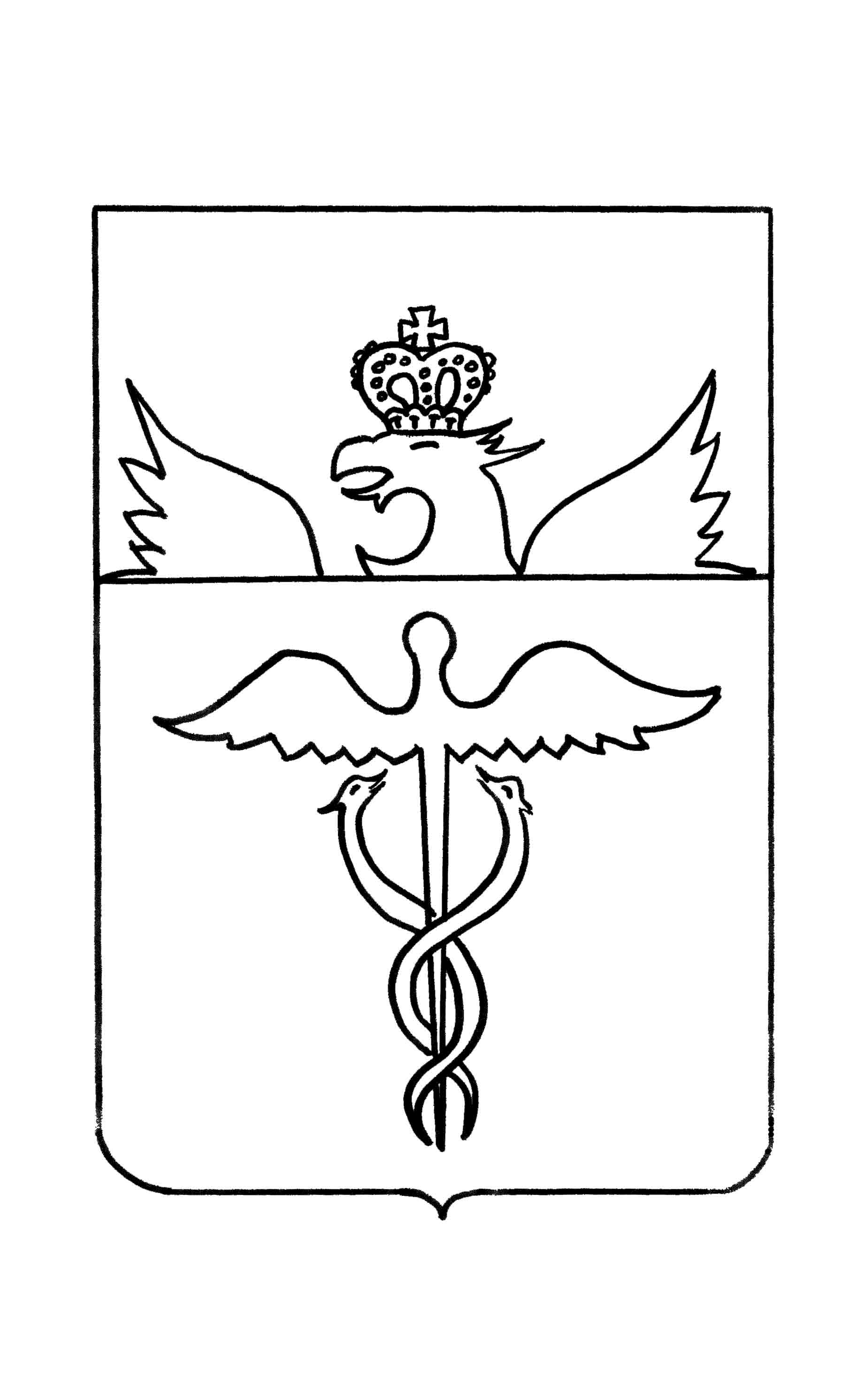 АдминистрацияБутурлиновского городского поселенияБутурлиновского муниципального районаВоронежской областиПостановлениеот 25.03.2021 г. №111   г. БутурлиновкаО назначении публичных слушаний по обсуждению проекта приказа департамента архитектуры и градостроительства Воронежской области о предоставлении разрешения на отклонение от предельных параметров разрешенного строительства, реконструкции объектов капитального строительства на земельном участке с кадастровым номером 36:05:0100126:245, площадью 534 кв.м., расположенном по адресу:  Воронежская область, Бутурлиновский район, г. Бутурлиновка, ул. Дорожная, 2/7 «А», и о предоставлении разрешения на условно разрешенный вид использования земельного участка или объекта капитального строительства «Магазины (4.4)» в отношении земельного участка с кадастровым номером 36:05:0100126:245, расположенного по адресу: Воронежская область, Бутурлиновский район, г. Бутурлиновка, ул. Дорожная, д. 2/7 «А»В соответствии с Градостроительным кодексом Российской Федерации, Федеральным законом от 06.10.2003 №131-ФЗ «Об общих принципах организации местного самоуправления в Российской Федерации», Уставом Бутурлиновского городского поселения, решением Совета народных депутатов Бутурлиновского городского поселения от 28.06.2018 № 177 «Об утверждении Положения о порядке проведения публичных слушаний и общественных обсуждений на территории Бутурлиновского городского поселения Бутурлиновского муниципального района Воронежской области», администрация Бутурлиновского городского поселенияПОСТАНОВЛЯЕТ:1. Публичные слушания по обсуждению проекта приказа департамента архитектуры и градостроительства Воронежской области о предоставлении разрешения на отклонение от предельных параметров разрешенного строительства, реконструкции объектов капитального строительства на земельном участке с кадастровым номером 36:05:0100126:245, площадью 534 кв.м., расположенном по адресу:  Воронежская область, Бутурлиновский район, г. Бутурлиновка, ул. Дорожная, 2/7 «А», и о предоставлении разрешения на условно разрешенный вид использования земельного участка или объекта капитального строительства «Магазины (4.4)» в отношении земельного участка с кадастровым номером 36:05:0100126:245, расположенного по адресу: Воронежская область, Бутурлиновский район, г. Бутурлиновка, ул. Дорожная, д. 2/7 «А», провести 15 апреля 2021 года в 10 часов 00 мин. в актовом зале администрации Бутурлиновского городского поселения по адресу: Воронежская область, г. Бутурлиновка, пл. Воли, 1.2. Утвердить Оргкомитет по подготовке и проведению публичных слушаний, организации приема и рассмотрению предложений и замечаний (далее по тексту — Оргкомитет) в составе:Председатель Оргкомитета: Головков Александр Васильевич — глава администрации Бутурлиновского городского поселения.Заместитель председателя Оргкомитета: Рачкова Лилия Александровна — начальник сектора по управлению делами, организационной и правовой работе администрации Бутурлиновского городского поселения.Секретарь Оргкомитета: Лапковская Светлана Алексеевна — старший инженер по градостроительству и вопросам землепользования МКУ «Управление городского хозяйства» (по согласованию).Члены Оргкомитета:Муренец Дмитрий Владимирович - главный специалист администрации Бутурлиновского городского поселения;Филатов Виктор Николаевич - депутат Совета народных депутатов Бутурлиновского городского поселения (по согласованию);Акиньшина Галина Ивановна - директор МКУ «Управление городского хозяйства» (по согласованию);Сушкова Татьяна Александровна - старший инженер по вопросам землепользования МКУ «Управление городского хозяйства» (по согласованию). 3. Определить следующий порядок участия в обсуждении проекта приказа департамента архитектуры и градостроительства Воронежской области о предоставлении разрешения на отклонение от предельных параметров разрешенного строительства, реконструкции объектов капитального строительства на земельном участке с кадастровым номером 36:05:0100126:245, площадью 534 кв.м., расположенном по адресу:  Воронежская область, Бутурлиновский район, г. Бутурлиновка, ул. Дорожная, 2/7 «А», и о предоставлении разрешения на условно разрешенный вид использования земельного участка или объекта капитального строительства «Магазины (4.4)» в отношении земельного участка с кадастровым номером 36:05:0100126:245, расположенного по адресу: Воронежская область, Бутурлиновский район, г. Бутурлиновка, ул. Дорожная, д. 2/7 «А».3.1. Граждане, зарегистрированные в Бутурлиновском городском поселении, обладающие активным избирательным правом, представители политических партий, общественных объединений и некоммерческих организаций, предприятий и учреждений всех форм собственности, расположенных на территории поселения имеют право:- ознакомиться с проектом приказа департамента архитектуры и градостроительства Воронежской области о предоставлении разрешения на отклонение от предельных параметров разрешенного строительства, реконструкции объектов капитального строительства на земельном участке с кадастровым номером 36:05:0100126:245, площадью 534 кв.м., расположенном по адресу:  Воронежская область, Бутурлиновский район, г. Бутурлиновка, ул. Дорожная, 2/7 «А», и о предоставлении разрешения на условно разрешенный вид использования земельного участка или объекта капитального строительства «Магазины (4.4)» в отношении земельного участка с кадастровым номером 36:05:0100126:245, расположенного по адресу: Воронежская область, Бутурлиновский район, г. Бутурлиновка, ул. Дорожная, д. 2/7 «А», в администрации Бутурлиновского городского поселения (каб. № 2) и в информационно-телекоммуникационной сети «Интернет» на официальном сайте органов местного самоуправления Бутурлиновского городского поселения;- направлять (представлять) замечания и предложения по проекту приказа департамента архитектуры и градостроительства Воронежской области о предоставлении разрешения на отклонение от предельных параметров разрешенного строительства, реконструкции объектов капитального строительства на земельном участке с кадастровым номером 36:05:0100126:245, площадью 534 кв.м., расположенном по адресу:  Воронежская область, Бутурлиновский район, г. Бутурлиновка, ул. Дорожная, 2/7 «А», и о предоставлении разрешения на условно разрешенный вид использования земельного участка или объекта капитального строительства «Магазины (4.4)» в отношении земельного участка с кадастровым номером 36:05:0100126:245, расположенного по адресу: Воронежская область, Бутурлиновский район, г. Бутурлиновка, ул. Дорожная, д. 2/7 «А»;- принять участие в публичных слушаниях по обсуждению проекта приказа департамента архитектуры и градостроительства Воронежской области о предоставлении разрешения на отклонение от предельных параметров разрешенного строительства, реконструкции объектов капитального строительства на земельном участке с кадастровым номером 36:05:0100126:245, площадью 534 кв.м., расположенном по адресу:  Воронежская область, Бутурлиновский район, г. Бутурлиновка, ул. Дорожная, 2/7 «А», и о предоставлении разрешения на условно разрешенный вид использования земельного участка или объекта капитального строительства «Магазины (4.4)» в отношении земельного участка с кадастровым номером 36:05:0100126:245, расположенного по адресу: Воронежская область, Бутурлиновский район, г. Бутурлиновка, ул. Дорожная, д. 2/7 «А».3.2. Определить место нахождения Оргкомитета: Воронежская область, город Бутурлиновка, площадь Воли, 1 (администрация Бутурлиновского городского поселения, каб. № 2), тел. 8 (47361) 2-26-56, приемные часы – с 9.00 до 17.00 часов. Предложения и замечания по проекту приказа департамента архитектуры и градостроительства Воронежской области о предоставлении разрешения на отклонение от предельных параметров разрешенного строительства, реконструкции объектов капитального строительства на земельном участке с кадастровым номером 36:05:0100126:245, площадью 534 кв.м., расположенном по адресу:  Воронежская область, Бутурлиновский район, г. Бутурлиновка, ул. Дорожная, 2/7 «А», и о предоставлении разрешения на условно разрешенный вид использования земельного участка или объекта капитального строительства «Магазины (4.4)» в отношении земельного участка с кадастровым номером 36:05:0100126:245, расположенного по адресу: Воронежская область, Бутурлиновский район, г. Бутурлиновка, ул. Дорожная, д. 2/7 «А», представленные нарочно или направленные по почте, принимаются к рассмотрению до 14 апреля 2021 года и рассматриваются Оргкомитетом открыто и гласно с приглашением для участия в рассмотрении лиц, направивших замечания и предложения.4. Оргкомитету подготовить и провести публичные слушания, рассмотреть и систематизировать все предложения по обсуждению проекта приказа департамента архитектуры и градостроительства Воронежской области о предоставлении разрешения на отклонение от предельных параметров разрешенного строительства, реконструкции объектов капитального строительства на земельном участке с кадастровым номером 36:05:0100126:245, площадью 534 кв.м., расположенном по адресу:  Воронежская область, Бутурлиновский район, г. Бутурлиновка, ул. Дорожная, 2/7 «А», и о предоставлении разрешения на условно разрешенный вид использования земельного участка или объекта капитального строительства «Магазины (4.4)» в отношении земельного участка с кадастровым номером 36:05:0100126:245, расположенного по адресу: Воронежская область, Бутурлиновский район, г. Бутурлиновка, ул. Дорожная, д. 2/7 «А», сделать по ним заключение и представить на рассмотрение в администрацию Бутурлиновского городского поселения.5. Опубликовать настоящее постановление в официальном периодическом печатном издании «Вестник муниципальных правовых актов Бутурлиновского городского поселения Бутурлиновского муниципального района Воронежской области» и разместить на официальном сайте органов местного самоуправления Бутурлиновского городского поселения в информационно-телекоммуникационной сети «Интернет».Глава администрации Бутурлиновского городского поселения							        А.В. ГоловковАдминистрацияБутурлиновского городского поселенияБутурлиновского муниципального районаВоронежской областиПостановлениеот 25.03.2021 г. № 112  г. БутурлиновкаО назначении публичных слушаний по обсуждению проекта приказа департамента архитектуры и градостроительства Воронежской области о предоставлении разрешения на отклонение от предельных параметров разрешенного строительства, реконструкции объектов капитального строительства на земельном участке с кадастровым номером 36:05:0100126:246, площадью 266 кв.м., расположенном по адресу:  Воронежская область, Бутурлиновский район, г. Бутурлиновка, ул. Дорожная, 2/7 «А», и о предоставлении разрешения на условно разрешенный вид использования земельного участка или объекта капитального строительства «Магазины (4.4)» в отношении земельного участка с кадастровым номером 36:05:0100126:246, расположенного по адресу: Воронежская область, Бутурлиновский район, г. Бутурлиновка, ул. Дорожная, д. 2/7 «А»В соответствии с Градостроительным кодексом Российской Федерации, Федеральным законом от 06.10.2003 №131-ФЗ «Об общих принципах организации местного самоуправления в Российской Федерации», Уставом Бутурлиновского городского поселения, решением Совета народных депутатов Бутурлиновского городского поселения от 28.06.2018 № 177 «Об утверждении Положения о порядке проведения публичных слушаний и общественных обсуждений на территории Бутурлиновского городского поселения Бутурлиновского муниципального района Воронежской области», администрация Бутурлиновского городского поселенияПОСТАНОВЛЯЕТ:1. Публичные слушания по обсуждению проекта приказа департамента архитектуры и градостроительства Воронежской области о предоставлении разрешения на отклонение от предельных параметров разрешенного строительства, реконструкции объектов капитального строительства на земельном участке с кадастровым номером 36:05:0100126:246, площадью 266 кв.м., расположенном по адресу:  Воронежская область, Бутурлиновский район, г. Бутурлиновка, ул. Дорожная, 2/7 «А», и о предоставлении разрешения на условно разрешенный вид использования земельного участка или объекта капитального строительства «Магазины (4.4)» в отношении земельного участка с кадастровым номером 36:05:0100126:246, расположенного по адресу: Воронежская область, Бутурлиновский район, г. Бутурлиновка, ул. Дорожная, д. 2/7 «А», провести 15 апреля 2021 года в 11 часов 00 мин. в актовом зале администрации Бутурлиновского городского поселения по адресу: Воронежская область, г. Бутурлиновка, пл. Воли, 1.2. Утвердить Оргкомитет по подготовке и проведению публичных слушаний, организации приема и рассмотрению предложений и замечаний (далее по тексту — Оргкомитет) в составе:Председатель Оргкомитета: Головков Александр Васильевич — глава администрации Бутурлиновского городского поселения.Заместитель председателя Оргкомитета: Рачкова Лилия Александровна — начальник сектора по управлению делами, организационной и правовой работе администрации Бутурлиновского городского поселения.Секретарь Оргкомитета: Лапковская Светлана Алексеевна — старший инженер по градостроительству и вопросам землепользования МКУ «Управление городского хозяйства» (по согласованию).Члены Оргкомитета:Муренец Дмитрий Владимирович - главный специалист администрации Бутурлиновского городского поселения;Филатов Виктор Николаевич - депутат Совета народных депутатов Бутурлиновского городского поселения (по согласованию);Акиньшина Галина Ивановна - директор МКУ «Управление городского хозяйства» (по согласованию);Сушкова Татьяна Александровна - старший инженер по вопросам землепользования МКУ «Управление городского хозяйства» (по согласованию). 3. Определить следующий порядок участия в обсуждении проекта приказа департамента архитектуры и градостроительства Воронежской области о предоставлении разрешения на отклонение от предельных параметров разрешенного строительства, реконструкции объектов капитального строительства на земельном участке с кадастровым номером 36:05:0100126:246, площадью 266 кв.м., расположенном по адресу:  Воронежская область, Бутурлиновский район, г. Бутурлиновка, ул. Дорожная, 2/7 «А», и о предоставлении разрешения на условно разрешенный вид использования земельного участка или объекта капитального строительства «Магазины (4.4)» в отношении земельного участка с кадастровым номером 36:05:0100126:246, расположенного по адресу: Воронежская область, Бутурлиновский район, г. Бутурлиновка, ул. Дорожная, д. 2/7 «А».3.1. Граждане, зарегистрированные в Бутурлиновском городском поселении, обладающие активным избирательным правом, представители политических партий, общественных объединений и некоммерческих организаций, предприятий и учреждений всех форм собственности, расположенных на территории поселения имеют право:- ознакомиться с проектом приказа департамента архитектуры и градостроительства Воронежской области о предоставлении разрешения на отклонение от предельных параметров разрешенного строительства, реконструкции объектов капитального строительства на земельном участке с кадастровым номером 36:05:0100126:246, площадью 266 кв.м., расположенном по адресу:  Воронежская область, Бутурлиновский район, г. Бутурлиновка, ул. Дорожная, 2/7 «А», и о предоставлении разрешения на условно разрешенный вид использования земельного участка или объекта капитального строительства «Магазины (4.4)» в отношении земельного участка с кадастровым номером 36:05:0100126:246, расположенного по адресу: Воронежская область, Бутурлиновский район, г. Бутурлиновка, ул. Дорожная, д. 2/7 «А», в администрации Бутурлиновского городского поселения (каб. № 2) и в информационно-телекоммуникационной сети «Интернет» на официальном сайте органов местного самоуправления Бутурлиновского городского поселения;- направлять (представлять) замечания и предложения по проекту приказа департамента архитектуры и градостроительства Воронежской области о предоставлении разрешения на отклонение от предельных параметров разрешенного строительства, реконструкции объектов капитального строительства на земельном участке с кадастровым номером 36:05:0100126:246, площадью 266 кв.м., расположенном по адресу:  Воронежская область, Бутурлиновский район, г. Бутурлиновка, ул. Дорожная, 2/7 «А», и о предоставлении разрешения на условно разрешенный вид использования земельного участка или объекта капитального строительства «Магазины (4.4)» в отношении земельного участка с кадастровым номером 36:05:0100126:246, расположенного по адресу: Воронежская область, Бутурлиновский район, г. Бутурлиновка, ул. Дорожная, д. 2/7 «А»;- принять участие в публичных слушаниях по обсуждению проекта приказа департамента архитектуры и градостроительства Воронежской области о предоставлении разрешения на отклонение от предельных параметров разрешенного строительства, реконструкции объектов капитального строительства на земельном участке с кадастровым номером 36:05:0100126:246, площадью 266 кв.м., расположенном по адресу:  Воронежская область, Бутурлиновский район, г. Бутурлиновка, ул. Дорожная, 2/7 «А», и о предоставлении разрешения на условно разрешенный вид использования земельного участка или объекта капитального строительства «Магазины (4.4)» в отношении земельного участка с кадастровым номером 36:05:0100126:246, расположенного по адресу: Воронежская область, Бутурлиновский район, г. Бутурлиновка, ул. Дорожная, д. 2/7 «А».3.2. Определить место нахождения Оргкомитета: Воронежская область, город Бутурлиновка, площадь Воли, 1 (администрация Бутурлиновского городского поселения, каб. № 2), тел. 8 (47361) 2-26-56, приемные часы – с 9.00 до 17.00 часов. Предложения и замечания по проекту приказа департамента архитектуры и градостроительства Воронежской области о предоставлении разрешения на отклонение от предельных параметров разрешенного строительства, реконструкции объектов капитального строительства на земельном участке с кадастровым номером 36:05:0100126:246, площадью 266 кв.м., расположенном по адресу:  Воронежская область, Бутурлиновский район, г. Бутурлиновка, ул. Дорожная, 2/7 «А», и о предоставлении разрешения на условно разрешенный вид использования земельного участка или объекта капитального строительства «Магазины (4.4)» в отношении земельного участка с кадастровым номером 36:05:0100126:246, расположенного по адресу: Воронежская область, Бутурлиновский район, г. Бутурлиновка, ул. Дорожная, д. 2/7 «А», представленные нарочно или направленные по почте, принимаются к рассмотрению до 14 апреля 2021 года и рассматриваются Оргкомитетом открыто и гласно с приглашением для участия в рассмотрении лиц, направивших замечания и предложения.4. Оргкомитету подготовить и провести публичные слушания, рассмотреть и систематизировать все предложения по обсуждению проекта приказа департамента архитектуры и градостроительства Воронежской области о предоставлении разрешения на отклонение от предельных параметров разрешенного строительства, реконструкции объектов капитального строительства на земельном участке с кадастровым номером 36:05:0100126:246, площадью 266 кв.м., расположенном по адресу:  Воронежская область, Бутурлиновский район, г. Бутурлиновка, ул. Дорожная, 2/7 «А», и о предоставлении разрешения на условно разрешенный вид использования земельного участка или объекта капитального строительства «Магазины (4.4)» в отношении земельного участка с кадастровым номером 36:05:0100126:246, расположенного по адресу: Воронежская область, Бутурлиновский район, г. Бутурлиновка, ул. Дорожная, д. 2/7 «А», сделать по ним заключение и представить на рассмотрение в администрацию Бутурлиновского городского поселения.5. Опубликовать настоящее постановление в официальном периодическом печатном издании «Вестник муниципальных правовых актов Бутурлиновского городского поселения Бутурлиновского муниципального района Воронежской области» и разместить на официальном сайте органов местного самоуправления Бутурлиновского городского поселения в информационно-телекоммуникационной сети «Интернет».Глава администрации Бутурлиновского городского поселения			             А.В. Головков				        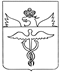 АдминистрацияБутурлиновского городского поселенияБутурлиновского муниципального районаВоронежской области               Постановлениеот 25.03.2021 г. № 113        г. БутурлиновкаО внесении изменений в постановление администрации Бутурлиновского городского поселения Бутурлиновского муниципального района Воронежской области от 03.02.2020 №50 «Об утверждении реестра и схемы размещения мест (площадок) накопления твердых коммунальных отходов на территории Бутурлиновского городского поселения»В соответствии с Федеральными законами от 06.10.2003 № 131-ФЗ «Об общих принципах организации местного самоуправления в Российской Федерации», от 24.06.1998 № 89-ФЗ «Об отходах производства и потребления», СанПиН 2.1.22645-10 «Санитарно-эпидемиологические требования к условиям проживания в жилых зданиях и помещениях», утвержденными постановлением Главного санитарного врача Российской Федерации от 10.06.2010 № 64, СанПиН 42-128-4690-88 «Санитарные правила содержания территорий населенных мест», утвержденными Главным государственным санитарным врачом СССР 05.08.1988, постановлением правительства Российской Федерации от 31.08.2018 №1039 «Об утверждении Правил обустройства мест (площадок) накопления твердых коммунальных отходов и ведения их реестра», Правилами благоустройства и содержания территории Бутурлиновского городского поселения, утвержденными решением Совета народных депутатов Бутурлиновского городского поселения от 29.05.2014 № 278, администрация Бутурлиновского городского поселения ПОСТАНОВЛЯЕТ: 1. Внести в постановление администрации Бутурлиновского городского поселения Бутурлиновского муниципального района Воронежской области от 03.02.2020 №50 «Об утверждении реестра и схемы размещения мест (площадок) накопления твердых коммунальных отходов на территории Бутурлиновского городского поселения» следующие изменения:1.1. Реестр мест (площадок) накопления твердых коммунальных отходов на территории Бутурлиновского городского поселения Бутурлиновского муниципального района Воронежской области изложить в редакции согласно приложению 1 к настоящему постановлению.1.2. Схему размещения мест (площадок) накопления твердых коммунальных отходов на территории Бутурлиновского городского поселения Бутурлиновского муниципального района Воронежской области изложить в редакции согласно приложению 2 к настоящему постановлению.2. Опубликовать настоящее постановление в официальном периодическом печатном издании «Вестник муниципальных правовых актов Бутурлиновского городского поселения Бутурлиновского муниципального района Воронежской области» и разместить в информационно-телекоммуникационной сети «Интернет» на официальном сайте органов местного самоуправления Бутурлиновского городского поселения Бутурлиновского муниципального района Воронежской области.3. Контроль исполнения настоящего постановления оставляю за собой. Глава администрации Бутурлиновского городского поселения								А.В. ГоловковПриложение 1к постановлению администрации Бутурлиновского городского поселения Бутурлиновского муниципального района Воронежской областиот 25.03.2021 г. № 113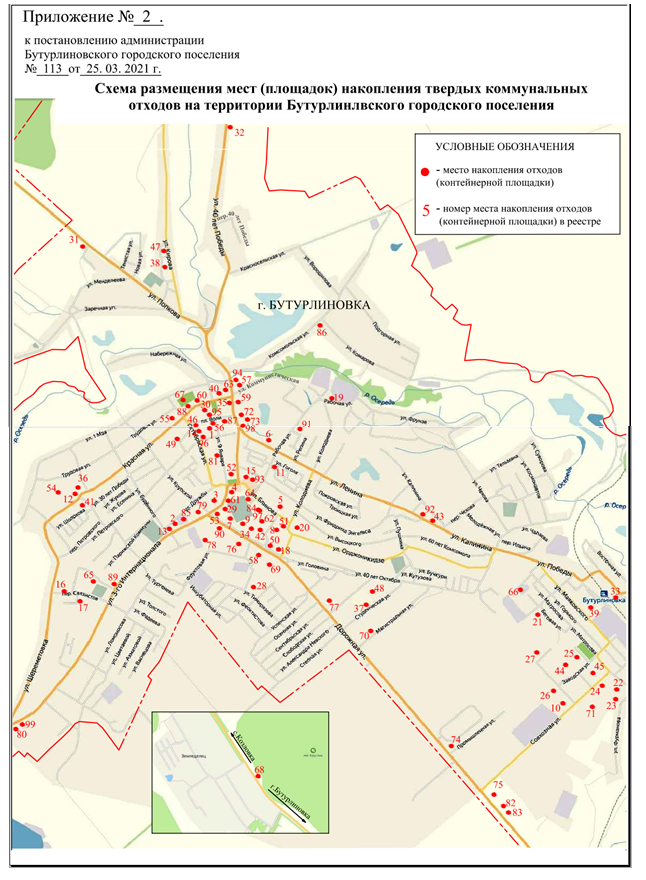 АдминистрацияБутурлиновского городского поселенияБутурлиновского муниципального районаВоронежской областиПостановлениеот 26.03.2021 г. № 114      г. БутурлиновкаОб утверждении Положения об органе, специально уполномоченном на решение задач в области защиты населения, предупреждения и ликвидации чрезвычайных ситуаций на территории Бутурлиновского городского поселения Бутурлиновского муниципального района Воронежской области В соответствии с Федеральным законом от 21.12.1994 № 68-ФЗ «О защите населения и территорий от чрезвычайных ситуаций природного и техногенного характера», постановлением правительства Российской Федерации от 30.12.2003 № 794 «О единой государственной системе предупреждения и ликвидации чрезвычайных ситуаций», постановлением администрации Воронежской области от 10.02.2006 № 90 «О Воронежской территориальной подсистеме единой государственной системы предупреждения и ликвидации чрезвычайных ситуаций», администрация Бутурлиновского городского поселения ПОСТАНОВЛЯЕТ:1. Утвердить:1.1. Положение об органе, специально уполномоченном на решение задач в области защиты населения, предупреждения и ликвидации чрезвычайных ситуаций на территории Бутурлиновского городского поселения Бутурлиновского муниципального района Воронежской области согласно приложению 1 к настоящему постановлению.1.2. Структуру органа, специально уполномоченного на решение задач в области защиты населения, предупреждения и ликвидации чрезвычайных ситуаций на территории Бутурлиновского городского поселения Бутурлиновского муниципального района Воронежской области согласно приложению 2 к настоящему постановлению.2. Рекомендовать руководителям предприятий, учреждений, организаций, объектов жизнеобеспечения, производственного и социального назначения независимо от их организационно-правовых форм по согласованию с администрацией Бутурлиновского городского поселения разработать и утвердить положение, структуру, состав сил и средств в области защиты населения, предупреждения и ликвидации чрезвычайных ситуаций на территории городского поселения.3. Отменить следующие постановления администрации Бутурлиновского городского поселения Бутурлиновского муниципального района Воронежской области:- от 21.05.2015 № 251 «Об утверждении Положения о муниципальном звене территориальной подсистемы единой государственной системы предупреждения и ликвидации чрезвычайных ситуаций на территории Бутурлиновского городского поселения Бутурлиновского муниципального района Воронежской области»;- от 21.12.2018 № 700 «О внесении изменений в Положение о муниципальном звене территориальной подсистемы единой государственной системы предупреждения и ликвидации чрезвычайных ситуаций на территории Бутурлиновского городского поселения Бутурлиновского муниципального района Воронежской области, утвержденное постановлением администрации Бутурлиновского городского поселения от 21.05.2015 № 251».4. Опубликовать настоящее постановление в официальном периодическом печатном издании «Вестник муниципальных правовых актов Бутурлиновского городского поселения Бутурлиновского муниципального района Воронежской области» и разместить в информационно-телекоммуникационной сети «Интернет» на официальном сайте органов местного самоуправления Бутурлиновского городского поселения Бутурлиновского муниципального района Воронежской области.5. Контроль исполнения настоящего постановления оставляю за собой.Глава администрации Бутурлиновского городского поселения								А.В. ГоловковПриложение 1к постановлению администрацииБутурлиновского городского поселения от 26.03.2021 г. № 114Положениеоб органе, специально уполномоченном на решение задач в области защиты населения, предупреждения и ликвидации чрезвычайных ситуаций на территории Бутурлиновского городского поселения Бутурлиновского муниципального района Воронежской области1. Настоящее Положение определяет порядок организации и функционирования органа, специально уполномоченного на решение задач в области защиты населения, предупреждения и ликвидации чрезвычайных ситуаций на территории Бутурлиновского городского поселения Бутурлиновского муниципального района Воронежской области (далее - городское звено, оперативный штаб).2. Городское звено объединяет органы управления, силы и средства администрации Бутурлиновского городского поселения, организаций, предприятий и учреждений Бутурлиновского городского поселения (далее - организации), в полномочия которых входит решение вопросов в области защиты населения и территорий от чрезвычайных ситуаций, и осуществляет свою деятельность в целях выполнения задач, предусмотренных Федеральным законом от 21.12.1994 № 68-ФЗ «О защите населения и территорий от чрезвычайных ситуаций природного и техногенного характера».3. Городское звено создается для предупреждения и ликвидации чрезвычайных ситуаций в пределах границ Бутурлиновского городского поселения, в его состав входят объектовые звенья, находящиеся на территории Бутурлиновского городского поселения.Организация, состав сил и средств объектовых звеньев, а также порядок их деятельности определяются соответствующими положениями, решениями о них, которые утверждаются руководителями организаций (объектов).4. Городское звено включает два уровня:муниципальный уровень - в пределах территории муниципального образования;объектовый уровень - в пределах площади земельного участка (застройки) организации (объекта) и прилегающей к ней территории.На каждом уровне городского звена создаются координационные органы, постоянно действующие органы управления, органы повседневного управления, силы и средства, резервы финансовых и материальных ресурсов, системы связи, оповещения и информационного обеспечения.5. Координационными органами городского звена являются:на муниципальном уровне - комиссия по предупреждению и ликвидации чрезвычайных ситуаций и обеспечению пожарной безопасности администрации Бутурлиновского городского поселения;на объектовом уровне - комиссия по предупреждению и ликвидации чрезвычайных ситуаций и обеспечению пожарной безопасности организации.Образование, реорганизация и упразднение комиссий по предупреждению и ликвидации чрезвычайных ситуаций и обеспечению пожарной безопасности, определение их компетенции, утверждение руководителей и персонального состава осуществляются главой администрации Бутурлиновского городского поселения и руководителями организаций.Компетенция и полномочия комиссий по предупреждению и ликвидации чрезвычайных ситуаций и обеспечению пожарной безопасности определяются в соответствующих положениях о них или в решении об их создании.6. Постоянно действующими органами управления городского звена являются:на муниципальном уровне - комиссия по предупреждению и ликвидации чрезвычайных ситуаций и обеспечению пожарной безопасности администрации Бутурлиновского городского поселения;на объектовом уровне - структурные подразделения организаций, уполномоченные на решение задач в области защиты населения и территорий от чрезвычайных ситуаций и гражданской обороны.Постоянно действующий орган управления городского звена создается и осуществляет свою деятельность в порядке, установленном действующим законодательством Российской Федерации, законодательством Воронежской области и правовыми актами органов местного самоуправления Бутурлиновского городского поселения.Компетенция и полномочия постоянно действующего органа управления городского звена определяются в соответствующих положениях о них или в уставах указанных органов.7. Органом повседневного управления городского звена (далее - орган) является единая дежурно-диспетчерская служба.Орган создается и осуществляет свою деятельность в соответствии с действующим законодательством Российской Федерации, законодательством Воронежской области, правовыми актами органов местного самоуправления Бутурлиновского городского поселения и решениями руководителей организаций (объектов).Размещение постоянно действующего органа управления городского звена в зависимости от обстановки осуществляется на стационарных или подвижных пунктах управления, оснащенных техническими средствами управления, средствами связи, оповещения и жизнеобеспечения, поддерживаемых в состоянии постоянной готовности к использованию.8. К силам и средствам городского звена относятся специально подготовленные силы и средства администрации Бутурлиновского городского поселения, организаций и общественных объединений, расположенных в границах Бутурлиновского городского поселения, предназначенные и выделяемые (привлекаемые) для предупреждения и ликвидации чрезвычайных ситуаций.В состав сил и средств каждого уровня городского звена входят силы и средства постоянной готовности, предназначенные для оперативного реагирования на чрезвычайные ситуации и проведения работ по их ликвидации.Основу сил и средств постоянной готовности составляют: ведомственные профессиональные аварийно-спасательные службы и спасательные формирования, нештатные аварийно-спасательные формирования гражданской обороны организаций, оснащенные специальной техникой, оборудованием, снаряжением, инструментом, материалами (с учетом обеспечения проведения аварийно-спасательных и других неотложных работ в зоне чрезвычайной ситуации в течение не менее трех суток).Перечень сил постоянной готовности городского звена входит в перечень сил постоянной готовности территориальной подсистемы Воронежской области единой государственной системы предупреждения и ликвидации чрезвычайных ситуаций, утвержденный постановлением администрации Воронежской области от 10.02.2006 № 90 «О Воронежской территориальной подсистеме единой государственной системы предупреждения и ликвидации чрезвычайных ситуаций» (по согласованию с Главным управлением Министерства Российской Федерации по делам гражданской обороны, чрезвычайным ситуациям и ликвидации последствий стихийных бедствий по Воронежской области), и определяется приложением к Плану действий по предупреждению и ликвидации чрезвычайных ситуаций природного и техногенного характера, утверждаемому главой администрации Бутурлиновского городского поселения.Состав и структуру сил постоянной готовности определяют создающие их органы местного самоуправления Бутурлиновского городского поселения, организации и общественные объединения исходя из возложенных на них задач по предупреждению и ликвидации чрезвычайных ситуаций.9. Координацию деятельности аварийно-спасательных служб и аварийно-спасательных формирований, организационно-методическое руководство планированием действий в рамках городского звена, организацию проведения аварийно-спасательных и других неотложных работ при чрезвычайных ситуациях муниципального характера на территории Бутурлиновского городского поселения осуществляет комиссия по предупреждению и ликвидации чрезвычайных ситуаций и обеспечению пожарной безопасности администрации Бутурлиновского городского поселения.10. Привлечение аварийно-спасательных служб и аварийно-спасательных формирований к ликвидации чрезвычайных ситуаций осуществляется:в соответствии с планами действий по предупреждению и ликвидации чрезвычайных ситуаций на обслуживаемых указанными службами и формированиями объектах и территориях;в соответствии с планами взаимодействия при ликвидации чрезвычайных ситуаций на других объектах и территориях;по решению органов исполнительной власти Воронежской области, администрации Бутурлиновского городского поселения, руководителей организаций, осуществляющих руководство деятельностью указанных служб и формирований.11. Для ликвидации чрезвычайных ситуаций создаются и используются:резервы финансовых и материальных ресурсов администрации Бутурлиновского городского поселения;резервы финансовых и материальных ресурсов организаций и общественных объединений Бутурлиновского городского поселения.Порядок создания, хранения, использования и восполнения резервов, финансовых и материальных ресурсов городского звена определяется правовыми актами администрации Бутурлиновского городского поселения, на объектовом уровне - решением руководителей организаций.Номенклатура и объем резервов материальных ресурсов для ликвидации чрезвычайных ситуаций городского звена, а также контроль за их созданием, хранением, использованием и восполнением устанавливаются создающим их органом.12. Информационное обеспечение городского звена осуществляется с использованием технических систем, средств связи и оповещения, автоматизации и информационных ресурсов, обеспечивающих обмен данными, подготовку, сбор, хранение, обработку, анализ и передачу информации.Сбор и обмен информацией в области защиты населения и территорий от чрезвычайных ситуаций и обеспечения пожарной безопасности осуществляется органами местного самоуправления Бутурлиновского городского поселения и организациями в порядке, установленном Правительством Российской Федерации, нормативными правовыми актами Губернатора Воронежской области и администрации Бутурлиновского городского поселения.Сроки и формы представления указанной информации устанавливаются Министерством Российской Федерации по делам гражданской обороны, чрезвычайным ситуациям и ликвидации последствий стихийных бедствий по согласованию с территориальными органами федеральных органов исполнительной власти и органами исполнительной власти Воронежской области.13. Проведение мероприятий по предупреждению и ликвидации чрезвычайных ситуаций в рамках городского звена осуществляется на основе плана действий по предупреждению и ликвидации чрезвычайных ситуаций природного и техногенного характера Бутурлиновского городского поселения, разрабатываемого оперативным штабом по предупреждению и ликвидации чрезвычайных ситуаций администрации Бутурлиновского городского поселения, координирующим работу по ГО и ЧС. Организационно-методическое руководство планированием действий в рамках городского звена осуществляет Главное управление Министерства Российской Федерации по делам гражданской обороны, чрезвычайным ситуациям и ликвидации последствий стихийных бедствий по Воронежской области.14. При отсутствии угрозы возникновения чрезвычайных ситуаций на объектах территории Бутурлиновского городского поселения орган управления и силы городского звена функционируют в режиме повседневной деятельности.Решениями главы администрации Бутурлиновского городского поселения, руководителей организаций, на территориях которых могут возникнуть или возникли чрезвычайные ситуации, для соответствующих органов управления и сил городского звена может устанавливаться один из следующих режимов функционирования:режим повышенной готовности - при угрозе возникновения чрезвычайных ситуаций;режим чрезвычайной ситуации - при возникновении и ликвидации чрезвычайных ситуаций.15. При введении режима повышенной готовности или режима чрезвычайной ситуации в зависимости от факторов, влияющих на безопасность жизнедеятельности населения и требующих принятия дополнительных мер по защите населения и территорий от чрезвычайных ситуаций, устанавливается один из следующих уровней реагирования на чрезвычайную ситуацию (далее - уровень реагирования):объектовый уровень реагирования - решением руководителя организации при ликвидации чрезвычайной ситуации, если зона чрезвычайной ситуации находится в пределах территории данной организации;местный уровень реагирования - решением главы администрации Бутурлиновского городского поселения при ликвидации чрезвычайной ситуации силами и средствами организаций и органов местного самоуправления Бутурлиновского городского поселения, оказавшимися в зоне чрезвычайной ситуации, если зона чрезвычайной ситуации находится в пределах территории Бутурлиновского городского поселения;региональный (межмуниципальный) уровень реагирования - решением Губернатора Воронежской области при ликвидации чрезвычайной ситуации силами и средствами организаций, органов местного самоуправления Бутурлиновского городского поселения и органов исполнительной власти Воронежской области, оказавшихся в зоне чрезвычайной ситуации, которая затрагивает территории двух и более муниципальных районов либо территории муниципального района и Бутурлиновского городского поселения, если зона чрезвычайной ситуации находится в пределах территории Воронежской области.16. Решениями главы администрации Бутурлиновского городского поселения и руководителей организаций о введении для соответствующих органов управления и сил городского звена режима повышенной готовности или режима чрезвычайной ситуации определяются:обстоятельства, послужившие основанием для введения режима повышенной готовности или режима чрезвычайной ситуации;границы территории, на которой может возникнуть чрезвычайная ситуация, или границы зоны чрезвычайной ситуации;силы и средства, привлекаемые к проведению мероприятий по предупреждению и ликвидации чрезвычайной ситуации;перечень мер по обеспечению защиты населения от чрезвычайной ситуации или организации работ по ее ликвидации;должностные лица, ответственные за осуществление мероприятий по предупреждению чрезвычайной ситуации, или руководитель работ по ликвидации чрезвычайной ситуации.Должностные лица администрации Бутурлиновского городского поселения и организаций должны информировать население через средства массовой информации и по иным каналам связи о введении на конкретной территории соответствующих режимов функционирования органов управления и сил городского звена, а также о мерах по обеспечению безопасности населения.17. При устранении обстоятельств, послуживших основанием для введения на соответствующих территориях режима повышенной готовности или режима чрезвычайной ситуации, глава администрации Бутурлиновского городского поселения, руководители организаций отменяют установленные режимы функционирования.18. При введении режима повышенной готовности или чрезвычайной ситуации, а также при установлении уровня реагирования для соответствующих органов управления и сил городского звена глава администрации Бутурлиновского городского поселения может определять руководителя работ по ликвидации чрезвычайной ситуации, который несет ответственность за проведение этих работ, и принимать дополнительные меры по защите населения и территорий от чрезвычайных ситуаций:ограничивает доступ людей и транспортных средств на территорию, на которой существует угроза возникновения чрезвычайной ситуации, а также в зону чрезвычайной ситуации;определяет порядок разбронирования резервов материальных ресурсов, находящихся в зоне чрезвычайной ситуации, за исключением государственного и регионального материального резерва;определяет порядок использования транспортных средств, средств связи и оповещения, а также иного имущества органов местного самоуправления Бутурлиновского городского поселения и организаций;приостанавливает деятельность организаций, оказавшихся в зоне чрезвычайной ситуации, если существует угроза безопасности жизнедеятельности работников данной организации и иных граждан, находящихся на ее территории;осуществляет меры, обусловленные развитием чрезвычайной ситуации, не ограничивающие прав и свобод человека и гражданина, направленные на защиту населения и территорий от чрезвычайной ситуации, создание необходимых условий для предупреждения и ликвидации чрезвычайной ситуации и минимизации ее негативного воздействия, в том числе:проводит эвакуационные мероприятия,привлекает к проведению работ по ликвидации чрезвычайной ситуации нештатные и общественные аварийно-спасательные формирования при наличии у них документов, подтверждающих их аттестацию на проведение аварийно-спасательных работ,привлекает на добровольной основе население к ликвидации возникшей чрезвычайной ситуации.Руководитель работ по ликвидации чрезвычайных ситуаций незамедлительно информирует о принятых им в случае крайней необходимости решениях главу администрации Бутурлиновского городского поселения и руководителей организаций, на территории которых произошла чрезвычайная ситуация.19. Основными мероприятиями, проводимыми органами управления и силами городского звена являются:19.1. В режиме повседневной деятельности:изучение состояния окружающей среды и прогнозирование чрезвычайных ситуаций;сбор, обработка и обмен в установленном порядке информацией в области защиты населения и территорий от чрезвычайных ситуаций и обеспечения пожарной безопасности;разработка и реализация целевых и научно-технических программ и мер по предупреждению чрезвычайных ситуаций и обеспечению пожарной безопасности;планирование действий органов управления и сил городского звена, организация подготовки и обеспечения их деятельности;подготовка населения к действиям в чрезвычайных ситуациях;пропаганда знаний в области защиты населения и территорий от чрезвычайных ситуаций и обеспечения пожарной безопасности;руководство созданием, размещением, хранением и восполнением резервов материальных ресурсов для ликвидации чрезвычайных ситуаций;проведение в пределах своих полномочий контроля по решению вопросов в области защиты населения и территорий от чрезвычайных ситуаций и обеспечения пожарной безопасности на территории Бутурлиновского городского поселения;осуществление в пределах своих полномочий необходимых видов страхования;подготовка к эвакуации населения, материальных и культурных ценностей в безопасные районы, их размещение и возвращение соответственно в места постоянного проживания либо хранения, организация первоочередного жизнеобеспечения населения в чрезвычайных ситуациях;ведение статистической отчетности о чрезвычайных ситуациях, участие в расследовании причин аварий и катастроф, а также выработка мер по устранению причин их возникновения.19.2. В режиме повышенной готовности:усиление контроля за состоянием окружающей среды, прогнозирование возникновения чрезвычайных ситуаций и их последствий;оповещение главы администрации Бутурлиновского городского поселения, организаций, населения о возможности возникновения чрезвычайной ситуации;введение при необходимости круглосуточного дежурства руководителей и должностных лиц органов управления и сил городского звена на стационарных пунктах управления;непрерывный сбор, обработка и передача органам управления и силам городского звена данных о прогнозируемых чрезвычайных ситуациях, информирование населения о приемах и способах защиты от них;принятие оперативных мер по предупреждению возникновения и развития чрезвычайных ситуаций, снижению размеров ущерба и потерь в случае их возникновения, а также повышению устойчивости и безопасности функционирования организаций в чрезвычайных ситуациях;уточнение планов действий по предупреждению и ликвидации чрезвычайных ситуаций и иных документов;приведение при необходимости сил и средств городского звена в готовность к реагированию на чрезвычайную ситуацию, формирование оперативных групп и организация выдвижения их в предполагаемые районы действий;восполнение при необходимости резервов материальных ресурсов, создаваемых для ликвидации чрезвычайных ситуаций;проведение при необходимости эвакуационных мероприятий.19.3. В режиме чрезвычайной ситуации:непрерывный контроль за состоянием окружающей среды, прогнозирование развития возникших чрезвычайных ситуаций и их последствий;оповещение главы администрации Бутурлиновского городского поселения, председателя комиссии по предупреждению и ликвидации чрезвычайных ситуаций и обеспечению пожарной безопасности Бутурлиновского городского поселения, органов управления и сил городского звена, руководителей организаций, а также населения Бутурлиновского городского поселения о возникающих чрезвычайных ситуациях;проведение мероприятий по защите населения и территорий от чрезвычайных ситуаций;организация работ по ликвидации чрезвычайных ситуаций и всестороннему обеспечению действий сил и средств городского звена, поддержанию общественного порядка в ходе их проведения, а также привлечению при необходимости в установленном порядке общественных организаций и населения к ликвидации возникших чрезвычайных ситуаций;непрерывный сбор, анализ и обмен информацией об обстановке в зоне чрезвычайной ситуации и в ходе проведения работ по ее ликвидации;организация и поддержание непрерывного взаимодействия органов местного самоуправления Бутурлиновского городского поселения и организаций. Поддержание непрерывного взаимодействия с органами исполнительной власти Воронежской области и территориальными органами управления федеральных органов исполнительной власти;проведение мероприятий по жизнеобеспечению населения в чрезвычайных ситуациях.20. Руководство силами и средствами, привлеченными к ликвидации чрезвычайных ситуаций, и организацию их взаимодействия осуществляют руководители работ по ликвидации чрезвычайных ситуаций.Ликвидация чрезвычайных ситуаций осуществляется:локальной - силами и средствами организаций Бутурлиновского городского поселения;муниципальной - силами и средствами городского звена;межмуниципальной - силами и средствами городского звена, органов исполнительной власти Воронежской области, оказавшихся в зоне чрезвычайной ситуации.При недостаточности указанных сил и средств привлекаются в установленном порядке силы и средства федеральных органов исполнительной власти.Руководители аварийно-спасательных служб и аварийно-спасательных формирований, прибывшие в зону чрезвычайной ситуации первыми, принимают полномочия руководителей работ по ликвидации чрезвычайных ситуаций и исполняют их до прибытия руководителей работ по ликвидации чрезвычайных ситуаций, назначенных лицами, к полномочиям которых отнесена ликвидация чрезвычайных ситуаций.Руководители работ по ликвидации чрезвычайных ситуаций по согласованию с руководителями организаций, на территории которых возникла чрезвычайная ситуация, устанавливают границы зоны чрезвычайной ситуации, порядок и особенности действий по ее локализации, а также принимают решения по проведению аварийно-спасательных и других неотложных работ.21. Финансовое обеспечение функционирования городского звена осуществляется за счет средств бюджета Бутурлиновского городского поселения, собственников (пользователей) имущества, страховых фондов и других источников в соответствии с действующим законодательством Российской Федерации.Организации всех форм собственности участвуют в ликвидации чрезвычайных ситуаций за счет собственных средств.Финансирование целевых программ по защите населения и территорий от чрезвычайных ситуаций и обеспечению устойчивого функционирования организаций осуществляется в соответствии с действующим законодательством Российской Федерации, законодательством Воронежской области и правовыми актами администрации Бутурлиновского городского поселения.                                                              Приложение 2                                                              к постановлению администрации                                                              Бутурлиновского городского поселения                                                               от 26.03.2021 г. № 114Структура органа,специально уполномоченного на решение задач в области защиты населения, предупреждения и ликвидации чрезвычайных ситуаций на территории Бутурлиновского городского поселения Бутурлиновского муниципального района Воронежской областиИнформационное сообщениеОргкомитет Бутурлиновского городского поселения Бутурлиновского муниципального района Воронежской области сообщает, что постановлением администрации Бутурлиновского городского поселения Бутурлиновского муниципального района Воронежской области от 25.03.2021 г. №111 назначены публичные слушания по обсуждению проекта приказа департамента архитектуры и градостроительства Воронежской области о предоставлении разрешения на отклонение от предельных параметров разрешенного строительства, реконструкции объектов капитального строительства на земельном участке с кадастровым номером 36:05:0100126:245, площадью 534 кв.м., расположенном по адресу:  Воронежская область, Бутурлиновский район, г. Бутурлиновка, ул. Дорожная, 2/7 «А», и о предоставлении разрешения на условно разрешенный вид использования земельного участка или объекта капитального строительства «Магазины (4.4)» в отношении земельного участка с кадастровым номером 36:05:0100126:245, расположенного по адресу: Воронежская область, Бутурлиновский район, г. Бутурлиновка, ул. Дорожная, д. 2/7 «А», на 15 апреля 2021 года в 10 часов в актовом зале администрации Бутурлиновского поселения по адресу: 397500, г. Бутурлиновка, пл. Воли, 1. Граждане, зарегистрированные в Бутурлиновском городском поселении, обладающие активным избирательным правом, представители политических партий, общественных объединений и некоммерческих организаций, предприятий и учреждений всех форм собственности, расположенных на территории поселения имеют право: - ознакомиться с проектом постановления о предоставлении разрешения на отклонение от предельных параметров разрешенного строительства, реконструкции объектов капитального строительства на земельном участке с кадастровым номером 36:05:0100126:245, площадью 534 кв.м., расположенном по адресу:  Воронежская область, Бутурлиновский район, г. Бутурлиновка, ул. Дорожная, 2/7 «А», и о предоставлении разрешения на условно разрешенный вид использования земельного участка или объекта капитального строительства «Магазины (4.4)» в отношении земельного участка с кадастровым номером 36:05:0100126:245, расположенного по адресу: Воронежская область, Бутурлиновский район, г. Бутурлиновка, ул. Дорожная, д. 2/7 «А» в администрации Бутурлиновского городского поселения (каб. №2) и в сети Интернет на официальном сайте органов местного самоуправления Бутурлиновского городского поселения;- направлять (предоставлять) замечания и предложения по вопросу предоставления разрешения на отклонение от предельных параметров разрешенного строительства, реконструкции объектов капитального строительства на земельном участке с кадастровым номером 36:05:0100126:245, площадью 534 кв.м., расположенном по адресу:  Воронежская область, Бутурлиновский район, г. Бутурлиновка, ул. Дорожная, 2/7 «А», и о предоставлении разрешения на условно разрешенный вид использования земельного участка или объекта капитального строительства «Магазины (4.4)» в отношении земельного участка с кадастровым номером 36:05:0100126:245, расположенного по адресу: Воронежская область, Бутурлиновский район, г. Бутурлиновка, ул. Дорожная, д. 2/7 «А»;- принять участие в публичных слушаниях по обсуждению проекта приказа департамента архитектуры и градостроительства Воронежской области о предоставлении разрешения на отклонение от предельных параметров разрешенного строительства, реконструкции объектов капитального строительства на земельном участке с кадастровым номером 36:05:0100126:245, площадью 534 кв.м., расположенном по адресу:  Воронежская область, Бутурлиновский район, г. Бутурлиновка, ул. Дорожная, 2/7 «А», и о предоставлении разрешения на условно разрешенный вид использования земельного участка или объекта капитального строительства «Магазины (4.4)» в отношении земельного участка с кадастровым номером 36:05:0100126:245, расположенного по адресу: Воронежская область, Бутурлиновский район, г. Бутурлиновка, ул. Дорожная, д. 2/7 «А».Комиссия по подготовке и проведению публичных слушаний принимает предложения и замечания по вопросу предоставления разрешения на отклонение от предельных параметров разрешенного строительства, реконструкции объектов капитального строительства на земельном участке с кадастровым номером 36:05:0100126:245, площадью 534 кв.м., расположенном по адресу:  Воронежская область, Бутурлиновский район, г. Бутурлиновка, ул. Дорожная, 2/7 «А», и о предоставлении разрешения на условно разрешенный вид использования земельного участка или объекта капитального строительства «Магазины (4.4)» в отношении земельного участка с кадастровым номером 36:05:0100126:245, расположенного по адресу: Воронежская область, Бутурлиновский район, г. Бутурлиновка, ул. Дорожная, д. 2/7 «А»,  по адресу 397500, Воронежская область, город Бутурлиновка, площадь Воли, 1 (администрация Бутурлиновского городского поселения, каб №3), тел. 8 (47361) 2-26-56, приемные часы – с 09.00 до 17.00 часов. Предложения и замечания, предоставленные нарочно или направленные  по почте, принимаются к рассмотрению  до 14 апреля 2021 года и рассматриваются открыто и гласно с приглашением для участия в рассмотрении лиц, направивших замечания и предложения.Информационное сообщениеОргкомитет Бутурлиновского городского поселения Бутурлиновского муниципального района Воронежской области сообщает, что постановлением администрации Бутурлиновского городского поселения Бутурлиновского муниципального района Воронежской области от 25.03.2021 г. №112 назначены публичные слушания по обсуждению проекта приказа департамента архитектуры и градостроительства Воронежской области о предоставлении разрешения на отклонение от предельных параметров разрешенного строительства, реконструкции объектов капитального строительства на земельном участке с кадастровым номером 36:05:0100126:246, площадью 266 кв.м., расположенном по адресу:  Воронежская область, Бутурлиновский район, г. Бутурлиновка, ул. Дорожная, 2/7 «А», и о предоставлении разрешения на условно разрешенный вид использования земельного участка или объекта капитального строительства «Магазины (4.4)» в отношении земельного участка с кадастровым номером 36:05:0100126:246, расположенного по адресу: Воронежская область, Бутурлиновский район, г. Бутурлиновка, ул. Дорожная, д. 2/7 «А», на 15 апреля 2021 года в 11 часов в актовом зале администрации Бутурлиновского поселения по адресу: 397500, г. Бутурлиновка, пл. Воли, 1. Граждане, зарегистрированные в Бутурлиновском городском поселении, обладающие активным избирательным правом, представители политических партий, общественных объединений и некоммерческих организаций, предприятий и учреждений всех форм собственности, расположенных на территории поселения имеют право: - ознакомиться с проектом постановления о предоставлении разрешения на отклонение от предельных параметров разрешенного строительства, реконструкции объектов капитального строительства на земельном участке с кадастровым номером 36:05:0100126:246, площадью 266 кв.м., расположенном по адресу:  Воронежская область, Бутурлиновский район, г. Бутурлиновка, ул. Дорожная, 2/7 «А», и о предоставлении разрешения на условно разрешенный вид использования земельного участка или объекта капитального строительства «Магазины (4.4)» в отношении земельного участка с кадастровым номером 36:05:0100126:246, расположенного по адресу: Воронежская область, Бутурлиновский район, г. Бутурлиновка, ул. Дорожная, д. 2/7 «А» в администрации Бутурлиновского городского поселения (каб. №2) и в сети Интернет на официальном сайте органов местного самоуправления Бутурлиновского городского поселения;- направлять (предоставлять) замечания и предложения по вопросу предоставления разрешения на отклонение от предельных параметров разрешенного строительства, реконструкции объектов капитального строительства на земельном участке с кадастровым номером 36:05:0100126:246, площадью 266 кв.м., расположенном по адресу:  Воронежская область, Бутурлиновский район, г. Бутурлиновка, ул. Дорожная, 2/7 «А», и о предоставлении разрешения на условно разрешенный вид использования земельного участка или объекта капитального строительства «Магазины (4.4)» в отношении земельного участка с кадастровым номером 36:05:0100126:246, расположенного по адресу: Воронежская область, Бутурлиновский район, г. Бутурлиновка, ул. Дорожная, д. 2/7 «А»;- принять участие в публичных слушаниях по обсуждению проекта приказа департамента архитектуры и градостроительства Воронежской области о предоставлении разрешения на отклонение от предельных параметров разрешенного строительства, реконструкции объектов капитального строительства на земельном участке с кадастровым номером 36:05:0100126:246, площадью 266 кв.м., расположенном по адресу:  Воронежская область, Бутурлиновский район, г. Бутурлиновка, ул. Дорожная, 2/7 «А», и о предоставлении разрешения на условно разрешенный вид использования земельного участка или объекта капитального строительства «Магазины (4.4)» в отношении земельного участка с кадастровым номером 36:05:0100126:246, расположенного по адресу: Воронежская область, Бутурлиновский район, г. Бутурлиновка, ул. Дорожная, д. 2/7 «А».Комиссия по подготовке и проведению публичных слушаний принимает предложения и замечания по вопросу предоставления разрешения на отклонение от предельных параметров разрешенного строительства, реконструкции объектов капитального строительства на земельном участке с кадастровым номером 36:05:0100126:246, площадью 266 кв.м., расположенном по адресу:  Воронежская область, Бутурлиновский район, г. Бутурлиновка, ул. Дорожная, 2/7 «А», и о предоставлении разрешения на условно разрешенный вид использования земельного участка или объекта капитального строительства «Магазины (4.4)» в отношении земельного участка с кадастровым номером 36:05:0100126:246, расположенного по адресу: Воронежская область, Бутурлиновский район, г. Бутурлиновка, ул. Дорожная, д. 2/7 «А»,  по адресу 397500, Воронежская область, город Бутурлиновка, площадь Воли, 1 (администрация Бутурлиновского городского поселения, каб №3), тел. 8 (47361) 2-26-56, приемные часы – с 09.00 до 17.00 часов. Предложения и замечания, предоставленные нарочно или направленные  по почте, принимаются к рассмотрению  до 14 апреля 2021 года и рассматриваются открыто и гласно с приглашением для участия в рассмотрении лиц, направивших замечания и предложения.Информационное сообщение22 марта 2021 года в соответствии с постановлением №92 от 10.03.2021 года состоялась конференция граждан (собрание делегатов) Бутурлиновского городского поселения, в ходе, которой:

- определены практики в рамках направлений для участия в конкурсном отборе практик гражданских инициатив в рамках развития инициативного бюджетирования на территории Бутурлиновского городского поселения – «Обустройство сквера расположенного по адресу: Воронежская область, Бутурлиновский район, г. Бутурлиновка, в 54 метрах на юго-восток от жилого дома №26 по ул. Заводская» (направление – «За обустройство») и «Обустройство ул. Крупской, г. Бутурлиновка, Воронежская область»  (направление – «Моя улица»);

- определены лица, входящие в инициативную группу, которая будет осуществлять общественный контроль по результатам реализации практики;

- дальнейшее трудовое участие граждан при с содержании объектов, реализованных в рамках практик.Извещение о проведении работ по выявлению правообладателей ранее учтенных объектов недвижимости права на которые в Едином государственном реестре недвижимости не зарегистрированы В целях повышения степени защиты права собственности и иных вещных прав, снижения рисков, что наличие соответствующего права не будет учтено при возмещении убытков в связи с ограничением прав на недвижимость, при изъятии недвижимости для государственных и муниципальных нужд, согласовании местоположения границ смежных земельных участков с целью исключения в дальнейшем возникновения судебных споров по указанным ситуациям администрацией Бутурлиновского городского поселения проводятся работы по выявлению правообладателей ранее учтенных объектов недвижимости, права на которые в Едином государственном реестре недвижимости не зарегистрированы согласно прилагаемого перечня.

Настоящим извещаем, что в срок до 10.04.2021 правообладатели указанных объектов недвижимости могут обратиться в администрацию Бутурлиновского городского поселения (Сапронова А.А., тел. 2-27-01, каб.10, Ильин М.В., тел. 2-59-89, график работы с 8:00-17:00 перерыв с 12:00-13:00) в целях обеспечения органом государственной регистрации прав на указанные объекты недвижимости.

Дополнительно сообщаем, что за государственную регистрацию права собственности физического лица на земельный участок для ведения личного подсобного хозяйства, огородничества, садоводства, индивидуального гаражного или индивидуального жилищного строительства, либо на создаваемый или созданный на таком земельном участке объект недвижимого имущества взимается государственная пошлина в размере 350 рублей, в случае подачи заявления о государственной регистрации прав и уплаты государственной пошлины с использованием единого портала государственных и муниципальных услуг, региональных порталов государственных и муниципальных услуг и иных порталов, интегрированных с единой системой идентификации и аутентификации размер государственной пошлины составит 245 рублей.

С 01.01.2021 года государственная пошлина не уплачивается за государственную регистрацию возникшего до дня вступления в силу Федерального закона от 21.07.1997 года №122-ФЗ «О государственной регистрации прав на недвижимое имущество и сделок с ним» права на объект недвижимости при государственной регистрации перехода данного права.1Постановление администрации Бутурлиновского городского поселения от 25.03.2021 года №111 «О назначении публичных слушаний по обсуждению проекта приказа департамента архитектуры и градостроительства Воронежской области о предоставлении разрешения на отклонение от предельных параметров разрешенного строительства, реконструкции объектов капитального строительства на земельном участке с кадастровым номером 36:05:0100126:245, площадью 534 кв.м., расположенном по адресу:  Воронежская область, Бутурлиновский район, г. Бутурлиновка, ул. Дорожная, 2/7 «А», и о предоставлении разрешения на условно разрешенный вид использования земельного участка или объекта капитального строительства «Магазины (4.4)» в отношении земельного участка с кадастровым номером 36:05:0100126:245, расположенного по адресу: Воронежская область, Бутурлиновский район, г. Бутурлиновка, ул. Дорожная, д. 2/7 «А»»2Постановление администрации Бутурлиновского городского поселения от 25.03.2021 года №112 «О назначении публичных слушаний по обсуждению проекта приказа департамента архитектуры и градостроительства Воронежской области о предоставлении разрешения на отклонение от предельных параметров разрешенного строительства, реконструкции объектов капитального строительства на земельном участке с кадастровым номером 36:05:0100126:246, площадью 266 кв.м., расположенном по адресу:  Воронежская область, Бутурлиновский район, г. Бутурлиновка, ул. Дорожная, 2/7 «А», и о предоставлении разрешения на условно разрешенный вид использования земельного участка или объекта капитального строительства «Магазины (4.4)» в отношении земельного участка с кадастровым номером 36:05:0100126:246, расположенного по адресу: Воронежская область, Бутурлиновский район, г. Бутурлиновка, ул. Дорожная, д. 2/7 «А»»3Постановление администрации Бутурлиновского городского поселения от 25.03.2021 года №113 «О внесении изменений в постановление администрации Бутурлиновского городского поселения Бутурлиновского муниципального района Воронежской области от 03.02.2020 №50 «Об утверждении реестра и схемы размещения мест (площадок) накопления твердых коммунальных отходов на территории Бутурлиновского городского поселения»4Постановление администрации Бутурлиновского городского поселения от 26.03.2021 года №114 «Об утверждении Положения об органе, специально уполномоченном на решение задач в области защиты населения, предупреждения и ликвидации чрезвычайных ситуаций на территории Бутурлиновского городского поселения Бутурлиновского муниципального района Воронежской области»5Информационное сообщение о назначении публичных слушаний по обсуждению проекта приказа департамента архитектуры и градостроительства Воронежской области о предоставлении разрешения на отклонение от предельных параметров разрешенного строительства, реконструкции объектов капитального строительства на земельном участке с кадастровым номером 36:05:0100126:245, площадью 534 кв.м., расположенном по адресу:  Воронежская область, Бутурлиновский район, г. Бутурлиновка, ул. Дорожная, 2/7 «А», и о предоставлении разрешения на условно разрешенный вид использования земельного участка или объекта капитального строительства «Магазины (4.4)» в отношении земельного участка с кадастровым номером 36:05:0100126:245, расположенного по адресу: Воронежская область, Бутурлиновский район, г. Бутурлиновка, ул. Дорожная, д. 2/7 «А»6Информационное сообщение о назначении публичных слушаний по обсуждению проекта приказа департамента архитектуры и градостроительства Воронежской области о предоставлении разрешения на отклонение от предельных параметров разрешенного строительства, реконструкции объектов капитального строительства на земельном участке с кадастровым номером 36:05:0100126:246, площадью 266 кв.м., расположенном по адресу:  Воронежская область, Бутурлиновский район, г. Бутурлиновка, ул. Дорожная, 2/7 «А», и о предоставлении разрешения на условно разрешенный вид использования земельного участка или объекта капитального строительства «Магазины (4.4)» в отношении земельного участка с кадастровым номером 36:05:0100126:246, расположенного по адресу: Воронежская область, Бутурлиновский район, г. Бутурлиновка, ул. Дорожная, д. 2/7 «А»7Информационное сообщение о состоявшейся конференции (собрании) делегатов по обсуждению вопросов участия в конкурсном отборе практик гражданских инициатив в рамках развития инициативного бюджетирования на территории Бутурлиновского городского поселения8Извещение о проведении работ по выявлению правообладателей ранее учтенных объектов недвижимости права на которые в Едином государственном реестре недвижимости не зарегистрированыРеестр мест (площадок) накопления ТКО на территории Бутурлиновского городского поселения Бутурлиновского муниципального района Воронежской областиРеестр мест (площадок) накопления ТКО на территории Бутурлиновского городского поселения Бутурлиновского муниципального района Воронежской областиРеестр мест (площадок) накопления ТКО на территории Бутурлиновского городского поселения Бутурлиновского муниципального района Воронежской областиРеестр мест (площадок) накопления ТКО на территории Бутурлиновского городского поселения Бутурлиновского муниципального района Воронежской областиРеестр мест (площадок) накопления ТКО на территории Бутурлиновского городского поселения Бутурлиновского муниципального района Воронежской областиРеестр мест (площадок) накопления ТКО на территории Бутурлиновского городского поселения Бутурлиновского муниципального района Воронежской областиРеестр мест (площадок) накопления ТКО на территории Бутурлиновского городского поселения Бутурлиновского муниципального района Воронежской областиРеестр мест (площадок) накопления ТКО на территории Бутурлиновского городского поселения Бутурлиновского муниципального района Воронежской областиРеестр мест (площадок) накопления ТКО на территории Бутурлиновского городского поселения Бутурлиновского муниципального района Воронежской областиРеестр мест (площадок) накопления ТКО на территории Бутурлиновского городского поселения Бутурлиновского муниципального района Воронежской областиРеестр мест (площадок) накопления ТКО на территории Бутурлиновского городского поселения Бутурлиновского муниципального района Воронежской областиРеестр мест (площадок) накопления ТКО на территории Бутурлиновского городского поселения Бутурлиновского муниципального района Воронежской областиРеестр мест (площадок) накопления ТКО на территории Бутурлиновского городского поселения Бутурлиновского муниципального района Воронежской областиРеестр мест (площадок) накопления ТКО на территории Бутурлиновского городского поселения Бутурлиновского муниципального района Воронежской областиРеестр мест (площадок) накопления ТКО на территории Бутурлиновского городского поселения Бутурлиновского муниципального района Воронежской областиРеестр мест (площадок) накопления ТКО на территории Бутурлиновского городского поселения Бутурлиновского муниципального района Воронежской областиРеестр мест (площадок) накопления ТКО на территории Бутурлиновского городского поселения Бутурлиновского муниципального района Воронежской областиРеестр мест (площадок) накопления ТКО на территории Бутурлиновского городского поселения Бутурлиновского муниципального района Воронежской областиРеестр мест (площадок) накопления ТКО на территории Бутурлиновского городского поселения Бутурлиновского муниципального района Воронежской областиРеестр мест (площадок) накопления ТКО на территории Бутурлиновского городского поселения Бутурлиновского муниципального района Воронежской областиРеестр мест (площадок) накопления ТКО на территории Бутурлиновского городского поселения Бутурлиновского муниципального района Воронежской областиРеестр мест (площадок) накопления ТКО на территории Бутурлиновского городского поселения Бутурлиновского муниципального района Воронежской областиРеестр мест (площадок) накопления ТКО на территории Бутурлиновского городского поселения Бутурлиновского муниципального района Воронежской областиРеестр мест (площадок) накопления ТКО на территории Бутурлиновского городского поселения Бутурлиновского муниципального района Воронежской области№ п/пДанные о нахождении мест (площадок) накопления твердых коммунальных отходовДанные о технических характеристиках мест (площадок) накопления твердых коммунальных отходовДанные о технических характеристиках мест (площадок) накопления твердых коммунальных отходовДанные о технических характеристиках мест (площадок) накопления твердых коммунальных отходовДанные о технических характеристиках мест (площадок) накопления твердых коммунальных отходовДанные о технических характеристиках мест (площадок) накопления твердых коммунальных отходовДанные о собственниках мест (площадок)накопления твердых коммунальных отходовДанные о собственниках мест (площадок)накопления твердых коммунальных отходовДанные о собственниках мест (площадок)накопления твердых коммунальных отходовДанные о собственниках мест (площадок)накопления твердых коммунальных отходовДанные об источниках образования твердых коммунальных отходов, которые складируются в местах (на площадках) накопления твердых коммунальных отходов№ п/пДанные о нахождении мест (площадок) накопления твердых коммунальных отходовДанные о технических характеристиках мест (площадок) накопления твердых коммунальных отходовДанные о технических характеристиках мест (площадок) накопления твердых коммунальных отходовДанные о технических характеристиках мест (площадок) накопления твердых коммунальных отходовДанные о технических характеристиках мест (площадок) накопления твердых коммунальных отходовДанные о технических характеристиках мест (площадок) накопления твердых коммунальных отходовДанные о собственниках мест (площадок)накопления твердых коммунальных отходовДанные о собственниках мест (площадок)накопления твердых коммунальных отходовДанные о собственниках мест (площадок)накопления твердых коммунальных отходовДанные о собственниках мест (площадок)накопления твердых коммунальных отходовДанные об источниках образования твердых коммунальных отходов, которые складируются в местах (на площадках) накопления твердых коммунальных отходов№ п/пДанные о нахождении мест (площадок) накопления твердых коммунальных отходовДанные о технических характеристиках мест (площадок) накопления твердых коммунальных отходовДанные о технических характеристиках мест (площадок) накопления твердых коммунальных отходовДанные о технических характеристиках мест (площадок) накопления твердых коммунальных отходовДанные о технических характеристиках мест (площадок) накопления твердых коммунальных отходовДанные о технических характеристиках мест (площадок) накопления твердых коммунальных отходовДанные о собственниках мест (площадок)накопления твердых коммунальных отходовДанные о собственниках мест (площадок)накопления твердых коммунальных отходовДанные о собственниках мест (площадок)накопления твердых коммунальных отходовДанные о собственниках мест (площадок)накопления твердых коммунальных отходовДанные об источниках образования твердых коммунальных отходов, которые складируются в местах (на площадках) накопления твердых коммунальных отходов№ п/пДанные о нахождении мест (площадок) накопления твердых коммунальных отходовДанные о технических характеристиках мест (площадок) накопления твердых коммунальных отходовДанные о технических характеристиках мест (площадок) накопления твердых коммунальных отходовДанные о технических характеристиках мест (площадок) накопления твердых коммунальных отходовДанные о технических характеристиках мест (площадок) накопления твердых коммунальных отходовДанные о технических характеристиках мест (площадок) накопления твердых коммунальных отходовДанные о собственниках мест (площадок)накопления твердых коммунальных отходовДанные о собственниках мест (площадок)накопления твердых коммунальных отходовДанные о собственниках мест (площадок)накопления твердых коммунальных отходовДанные о собственниках мест (площадок)накопления твердых коммунальных отходовДанные об источниках образования твердых коммунальных отходов, которые складируются в местах (на площадках) накопления твердых коммунальных отходовАдрес и(или) географические координаты мест (площадок) накопления ТКОПокрытие (грунт, бетон, асфальт, иное)Площадь, м2Количество контейнеров с указанием объемаКоличество контейнеров с указанием объемаКоличество контейнеров с указанием объемаДля юридических лиц, в том числе органов государственной власти и местного самоуправления, -полное наименование и основной государственный регистрационный номер записи в Едином государственном реестре юридических лиц, фактический адресДля индивидуальных предпринимателей -фамилия, имя, отчество, основной государственный регистрационный номер записи в Едином государственном реестре индивидуальных предпринимателей, адрес регистрации по месту жительстваДля физических лиц -фамилия, имя, отчество, серия, номер и дата выдачи паспорта или иного документа, удостоверяющего личность в соответствии с законодательством РФ, адрес регистрации по месту жительства, контактные данныеДля физических лиц -фамилия, имя, отчество, серия, номер и дата выдачи паспорта или иного документа, удостоверяющего личность в соответствии с законодательством РФ, адрес регистрации по месту жительства, контактные данныеНаименование объектов, улиц, домовладений, прочих учрежденийАдрес и(или) географические координаты мест (площадок) накопления ТКОПокрытие (грунт, бетон, асфальт, иное)Площадь, м2Размещенные, шт.Планируемые к размещению, шт.Объем, м3Для юридических лиц, в том числе органов государственной власти и местного самоуправления, -полное наименование и основной государственный регистрационный номер записи в Едином государственном реестре юридических лиц, фактический адресДля индивидуальных предпринимателей -фамилия, имя, отчество, основной государственный регистрационный номер записи в Едином государственном реестре индивидуальных предпринимателей, адрес регистрации по месту жительстваДля физических лиц -фамилия, имя, отчество, серия, номер и дата выдачи паспорта или иного документа, удостоверяющего личность в соответствии с законодательством РФ, адрес регистрации по месту жительства, контактные данныеДля физических лиц -фамилия, имя, отчество, серия, номер и дата выдачи паспорта или иного документа, удостоверяющего личность в соответствии с законодательством РФ, адрес регистрации по месту жительства, контактные данныеНаименование объектов, улиц, домовладений, прочих учреждений1Воронежская область Бутурлиновский район город Бутурлиновка, площадь Воли,                  дома №№ 12, 12АN 50°50'3,3"E 40°34'57"асфальт5101,1Администрация Бутурлиновского городского поселения Бутурлиновского муниципального района Воронежской области, ИНН 3605002908, ОГРН 1023600646508, Воронежская область Бутурлиновский район город Бутурлиновка, площадь Воли, дом 1Жители МКД г. Бутурлиновка,  площадь Воли,дом 12, 12А2Воронежская область Бутурлиновский район город Бутурлиновка, улица 3 Интернационала, дом  № 10 (ВДПО)N 50°49'28,1"E 40°34'41,4"щебеньщебень2010120081,1Администрация Бутурлиновского городского поселения Бутурлиновского муниципального района Воронежской области, ИНН 3605002908, ОГРН 1023600646508, Воронежская область Бутурлиновский район город Бутурлиновка, площадь Воли, дом 1Жители МКД г. Бутурлиновка,  улица 3 Интернационала, дом 103Воронежская область Бутурлиновский район город Бутурлиновка, улица Блинова, дом     № 3N 50°49'35,8"E 40°35'5,2"асфальт10201,1Администрация Бутурлиновского городского поселения Бутурлиновского муниципального района Воронежской области, ИНН 3605002908, ОГРН 1023600646508, Воронежская область Бутурлиновский район город Бутурлиновка, площадь Воли, дом 1Жители МКД г. Бутурлиновка,  улица Блинова, дом 34Воронежская область Бутурлиновский район город Бутурлиновка, улица Блинова, дом                     № 26N 50°49'39,1"E 40°35'14,3"асфальт15301,1Администрация Бутурлиновского городского поселения Бутурлиновского муниципального района Воронежской области, ИНН 3605002908, ОГРН 1023600646508, Воронежская область Бутурлиновский район город Бутурлиновка, площадь Воли, дом 1Жители МКД г. Бутурлиновка,  улица Блинова, дом 265Воронежская область Бутурлиновский район город Бутурлиновка, улица Блинова, дом   № 107N 50°49'31"Е 40°35'47"асфальт15301,1Администрация Бутурлиновского городского поселения Бутурлиновского муниципального района Воронежской области, ИНН 3605002908, ОГРН 1023600646508, Воронежская область Бутурлиновский район город Бутурлиновка, площадь Воли, дом 1Жители МКД г. Бутурлиновка,  улица Блинова, дом 1076Воронежская область Бутурлиновский район город Бутурлиновка, улица Ленина, дома №№   91-93N 50°49'57"E 40°35'30"бетон20801,1Администрация Бутурлиновского городского поселения Бутурлиновского муниципального района Воронежской области, ИНН 3605002908, ОГРН 1023600646508, Воронежская область Бутурлиновский район город Бутурлиновка, площадь Воли, дом 1Жители МКД г. Бутурлиновка,  улица Ленина, дома 91-937Воронежская область Бутурлиновский район город Бутурлиновка, улица Дорожная, дом № 3N 50°49'29,3"E 40°35'9,1"асфальт10201,1Администрация Бутурлиновского городского поселения Бутурлиновского муниципального района Воронежской области, ИНН 3605002908, ОГРН 1023600646508, Воронежская область Бутурлиновский район город Бутурлиновка, площадь Воли, дом 1Жители МКД г. Бутурлиновка,  улица Дорожная, дом 38Воронежская область Бутурлиновский район город Бутурлиновка, улица Дорожная, дом № 35N 50°49'22,1"E 40°35'40,4"асфальт252541001,18Администрация Бутурлиновского городского поселения Бутурлиновского муниципального района Воронежской области, ИНН 3605002908, ОГРН 1023600646508, Воронежская область Бутурлиновский район город Бутурлиновка, площадь Воли, дом 1Жители МКД г. Бутурлиновка,  улица Дорожная, дом 359Воронежская область Бутурлиновский район город Бутурлиновка, улица Дорожная, дом № 13N 50049'26,6"E 40035'18,2"бетон15108Администрация Бутурлиновского городского поселения Бутурлиновского муниципального района Воронежской области, ИНН 3605002908, ОГРН 1023600646508, Воронежская область Бутурлиновский район город Бутурлиновка, площадь Воли, дом 1Жители МКД г. Бутурлиновка,  улица Дорожная, дом 1310Воронежская область Бутурлиновский район город Бутурлиновка, улица Совхозная, дом № 38N 50048'23,5"E   40038'28"асфальт15401,1Администрация Бутурлиновского городского поселения Бутурлиновского муниципального района Воронежской области, ИНН 3605002908, ОГРН 1023600646508, Воронежская область Бутурлиновский район город Бутурлиновка, площадь Воли, дом 1Жители МКД г. Бутурлиновка,  улица Совхозная, дом 3811Воронежская область Бутурлиновский район город Бутурлиновка, улица Гоголя, дом № 4N 50°83429E 40°594167асфальт5101,1Администрация Бутурлиновского городского поселения Бутурлиновского муниципального района Воронежской области, ИНН 3605002908, ОГРН 1023600646508, Воронежская область Бутурлиновский район город Бутурлиновка, площадь Воли, дом 1Жители домовладений г. Бутурлиновка,  улица Гоголя, дома с 1   по 33с 2   по 4612Воронежская область Бутурлиновский район город Бутурлиновка, улица Красная, дом                № 218 АN 50°826401E 40°561468асфальт10201,1Администрация Бутурлиновского городского поселения Бутурлиновского муниципального района Воронежской области, ИНН 3605002908, ОГРН 1023600646508, Воронежская область Бутурлиновский район город Бутурлиновка, площадь Воли, дом 1Жители МКД г. Бутурлиновка,  улица Красная, дом 218А13Воронежская область Бутурлиновский район город Бутурлиновка, улица 3 Интернационала, дом № 12N 50049'28,1"E 40034'41,4"бетон5101,1Администрация Бутурлиновского городского поселения Бутурлиновского муниципального района Воронежской области, ИНН 3605002908, ОГРН 1023600646508, Воронежская область Бутурлиновский район город Бутурлиновка, площадь Воли, дом 1Жители МКД г. Бутурлиновка,  улица 3 Интернационала, дом 1214Воронежская область Бутурлиновский район город Бутурлиновка, улица Октябрьская, дом            № 33N 50050'2,4"E 40034'52,7"асфальт5101,1Администрация Бутурлиновского городского поселения Бутурлиновского муниципального района Воронежской области, ИНН 3605002908, ОГРН 1023600646508, Воронежская область Бутурлиновский район город Бутурлиновка, площадь Воли, дом 1Жители МКД г. Бутурлиновка,  улица Октябрьская, дом 3315Воронежская область Бутурлиновский район город Бутурлиновка, улица Карла Маркса, дом            № 51N 50049'44,1"E 40035'22,7"бетон1101,1Администрация Бутурлиновского городского поселения Бутурлиновского муниципального района Воронежской области, ИНН 3605002908, ОГРН 1023600646508, Воронежская область Бутурлиновский район город Бутурлиновка, площадь Воли, дом 1Жители МКД г. Бутурлиновка,  улица Карла Маркса, дом 5116Воронежская область Бутурлиновский район город Бутурлиновка, улица СвязистовN 50049'6,3"E 40033'49,5"асфальт5101,1Администрация Бутурлиновского городского поселения Бутурлиновского муниципального района Воронежской области, ИНН 3605002908, ОГРН 1023600646508, Воронежская область Бутурлиновский район город Бутурлиновка, площадь Воли, дом 1Жители домовладений г. Бутурлиновка,  улица Связистов, дома с 1    по 37с  8 по 1217Воронежская область Бутурлиновский район город Бутурлиновка, улица ПятницкогоN 50.816255,E 40.561414бетон5101,1Администрация Бутурлиновского городского поселения Бутурлиновского муниципального района Воронежской области, ИНН 3605002908, ОГРН 1023600646508, Воронежская область Бутурлиновский район город Бутурлиновка, площадь Воли, дом 1Жители домовладений г. Бутурлиновка, улица Пятницкого,             дома с 5  по 13,               с 12    по 2018Воронежская область Бутурлиновский район город Бутурлиновка, улица Дорожная дом № 33N 50049'20,4"E 40035'34,7"щебень10201,1Администрация Бутурлиновского городского поселения Бутурлиновского муниципального района Воронежской области, ИНН 3605002908, ОГРН 1023600646508, Воронежская область Бутурлиновский район город Бутурлиновка, площадь Воли, дом 1Жители МКД г. Бутурлиновка,  улица Дорожная, дом 3319Воронежская область Бутурлиновский район город Бутурлиновка, улица Рабочая, дома №№ 80, 80АN 50050'2,8"E 40035'56,1"бетон15108Администрация Бутурлиновского городского поселения Бутурлиновского муниципального района Воронежской области, ИНН 3605002908, ОГРН 1023600646508, Воронежская область Бутурлиновский район город Бутурлиновка, площадь Воли, дом 1Жители МКД г. Бутурлиновка,  улица Рабочая,          дома 80, 80А20Воронежская область Бутурлиновский район город Бутурлиновка, улица Блинова, дом      № 58N 50049'27,3"E 40035'50,4"бетон10201,1Администрация Бутурлиновского городского поселения Бутурлиновского муниципального района Воронежской области, ИНН 3605002908, ОГРН 1023600646508, Воронежская область Бутурлиновский район город Бутурлиновка, площадь Воли, дом 1Жители МКД г. Бутурлиновка,  улица Блинова, дом 5821Воронежская область Бутурлиновский район город Бутурлиновка, улица Беговая, дом                       № 11N 50049'2,9"E 40037'58,1"асфальт5101,1Администрация Бутурлиновского городского поселения Бутурлиновского муниципального района Воронежской области, ИНН 3605002908, ОГРН 1023600646508, Воронежская область Бутурлиновский район город Бутурлиновка, площадь Воли, дом 1Жители МКД г. Бутурлиновка,  улица Беговая, дом 1122Воронежская область Бутурлиновский район город Бутурлиновка, улица Речная, дом                  № 30N 50048'28,4"E 40038'56,6"бетон10201,1Администрация Бутурлиновского городского поселения Бутурлиновского муниципального района Воронежской области, ИНН 3605002908, ОГРН 1023600646508, Воронежская область Бутурлиновский район город Бутурлиновка, площадь Воли, дом 1Жители МКД г. Бутурлиновка,  улица Речная, дом 3023Воронежская область Бутурлиновский район город Бутурлиновка, улица Речная, дом               № 36N 50048'23,6"E 40038'55,4"бетон10201,1Администрация Бутурлиновского городского поселения Бутурлиновского муниципального района Воронежской области, ИНН 3605002908, ОГРН 1023600646508, Воронежская область Бутурлиновский район город Бутурлиновка, площадь Воли, дом 1Жители МКД г. Бутурлиновка,  улица Речная, дом 3624Воронежская область Бутурлиновский район город Бутурлиновка, улица Мичурина, дом № 31N 50048'29,4"E 40038'47,3"асфальт2531001,18Администрация Бутурлиновского городского поселения Бутурлиновского муниципального района Воронежской области, ИНН 3605002908, ОГРН 1023600646508, Воронежская область Бутурлиновский район город Бутурлиновка, площадь Воли, дом 1Жители МКД г. Бутурлиновка,  улица Мичурина, дом 3125Воронежская область Бутурлиновский район город Бутурлиновка, улица Заводская, дома №№ 26-28N 50048'34,3"E 40038'44,1"бетон15108Администрация Бутурлиновского городского поселения Бутурлиновского муниципального района Воронежской области, ИНН 3605002908, ОГРН 1023600646508, Воронежская область Бутурлиновский район город Бутурлиновка, площадь Воли, дом 1Жители МКД г. Бутурлиновка,  улица Заводская, дома 26-2826Воронежская область Бутурлиновский район город Бутурлиновка, улица Заводская, дом № 58N 500807746E 400640071бетон45408Администрация Бутурлиновского городского поселения Бутурлиновского муниципального района Воронежской области, ИНН 3605002908, ОГРН 1023600646508, Воронежская область Бутурлиновский район город Бутурлиновка, площадь Воли, дом 1Жители МКД г. Бутурлиновка,  улица Заводская, дом 5827Воронежская область Бутурлиновский район город Бутурлиновка, улица Заводская, дом № 38N 500810833E 400.635798бетон15108Администрация Бутурлиновского городского поселения Бутурлиновского муниципального района Воронежской области, ИНН 3605002908, ОГРН 1023600646508, Воронежская область Бутурлиновский район город Бутурлиновка, площадь Воли, дом 1Жители МКД г. Бутурлиновка,  улица Заводская, дом 3828Воронежская область Бутурлиновский район город Бутурлиновка, улица Тимирязева, дом № 15N 50.8180E 40.5899асфальт10201,1Администрация Бутурлиновского городского поселения Бутурлиновского муниципального района Воронежской области, ИНН 3605002908, ОГРН 1023600646508, Воронежская область Бутурлиновский район город Бутурлиновка, площадь Воли, дом 1Жители МКД г. Бутурлиновка,  улица Тимирязева, дом 1529Воронежская область Бутурлиновский район город Бутурлиновка, улица Блинова (закрытое кладбище)N 50.825840.5860асфальт10201,1Администрация Бутурлиновского городского поселения Бутурлиновского муниципального района Воронежской области, ИНН 3605002908, ОГРН 1023600646508, Воронежская область Бутурлиновский район город Бутурлиновка, площадь Воли, дом 1Воронежская область Бутурлиновский район город Бутурлиновка, улица Блинова (закрытое кладбище)30Воронежская область Бутурлиновский район город Бутурлиновка, площадь Воли (общественный туалет)N 50.838840.5838асфальт10211,1Администрация Бутурлиновского городского поселения Бутурлиновского муниципального района Воронежской области, ИНН 3605002908, ОГРН 1023600646508, Воронежская область Бутурлиновский район город Бутурлиновка, площадь Воли, дом 1Воронежская область Бутурлиновский район город Бутурлиновка, площадь Воли (общественный туалет)31Воронежская область Бутурлиновский район город Бутурлиновка, улица Попкова (Козловская гора)N 50.851640.5643асфальт40308Администрация Бутурлиновского городского поселения Бутурлиновского муниципального района Воронежской области, ИНН 3605002908, ОГРН 1023600646508, Воронежская область Бутурлиновский район город Бутурлиновка, площадь Воли, дом 1Воронежская область Бутурлиновский район город Бутурлиновка, улица Попкова (Козловская гора)32Воронежская область Бутурлиновский район город Бутурлиновка, улица 40 лет Победы, выезд из города, направление р.п. Таловая50.87230040.594728асфальт35208Администрация Бутурлиновского городского поселения Бутурлиновского муниципального района Воронежской области, ИНН 3605002908, ОГРН 1023600646508, Воронежская область Бутурлиновский район город Бутурлиновка, площадь Воли, дом 1Воронежская область Бутурлиновский район город Бутурлиновка, улица 40 лет Победы, выезд из города, направление р.п. Таловая33Воронежская область Бутурлиновский район город Бутурлиновка, улица ПристанционнаяN 50.817240.6482асфальт30208Администрация Бутурлиновского городского поселения Бутурлиновского муниципального района Воронежской области, ИНН 3605002908, ОГРН 1023600646508, Воронежская область Бутурлиновский район город Бутурлиновка, площадь Воли, дом 1Жители домовладений по ул. Пристанционная  дом 14 – 2334Воронежская область Бутурлиновский район город Бутурлиновка, улица Дорожная, дом № 15N 50.823240.595асфальт2541001,18Администрация Бутурлиновского городского поселения Бутурлиновского муниципального района Воронежской области, ИНН 3605002908, ОГРН 1023600646508, Воронежская область Бутурлиновский район город Бутурлиновка, площадь Воли, дом 1Жители МКД г. Бутурлиновка,  улица Дорожная, дом 1535Воронежская область Бутурлиновский район город Бутурлиновка, улица Ленина, дом                        № 12N 50,83596840,586139асфальт10201,1Муниципальное бюджетное общеобразовательное учреждение Бутурлиновская общеобразовательная  школа, ИНН 3605005602,ОГРН 1023600646299, Воронежская область Бутурлиновский район город Бутурлиновка, улица Ленина, дом 12Муниципальное бюджетное общеобразовательное учреждение Бутурлиновская общеобразовательная  школа, ИНН 3605005602,ОГРН  1023600646299, Воронежская область Бутурлиновский район город Бутурлиновка, улица Ленина, дом 1236Воронежская область Бутурлиновский район город Бутурлиновка улица Красная дома №№ 201, 216N 50,82767140,563301асфальт15301,1Муниципальное казенное учреждение Бутурлиновская основная общеобразовательная школа № 7,              ИНН 3605005835  ,ОГРН 1033688000235 , Воронежская область Бутурлиновский район город Бутурлиновка улица Красная, дом 216Муниципальное казенное учреждение Бутурлиновская основная общеобразовательная школа № 7, ИНН 3605005835,ОГРН 1033688000235 , Воронежская область Бутурлиновский район город Бутурлиновка улица Красная, дом 21637Воронежская область Бутурлиновский район город Бутурлиновка, улица Дорожная, дом № 71N 50,81620440,607202асфальт15301,1Муниципальное бюджетное  общеобразовательное учреждение Бутурлиновская средняя школа  ИНН 3605042330ОГРН 1143668034773, Воронежская область Бутурлиновский район город Бутурлиновка улица Дорожная,  дом 71Муниципальное бюджетное  общеобразовательное учреждение Бутурлиновская средняя школа ИНН 3605042330ОГРН 1143668034773, Воронежская область Бутурлиновский район город Бутурлиновка улица Дорожная,  дом 7138Воронежская область Бутурлиновский район город Бутурлиновка, улица Кирова, дом № 11N 54,19312237,617347бетон10201,1Муниципальное казенное общеобразовательное учреждение Бутурлиновская основная общеобразовательная школа № 9,            ИНН 3605005754, ОГРН 1033688000092, Воронежская область Бутурлиновский район город Бутурлиновка, улица Кирова, дом 11Муниципальное казенное общеобразовательное учреждение Бутурлиновская основная общеобразовательная школа № 9, ИНН 3605005754 , ОГРН 1033688000092, Воронежская область Бутурлиновский район город Бутурлиновка, улица Кирова, дом 1139Воронежская область Бутурлиновский район город Бутурлиновка, улица Победы, дом                 № 76N 50,816040,6451асфальт10201,1Муниципальное казенное общеобразовательное учреждение Бутурлиновская основная общеобразовательная школа № 4,           ИНН 3605005641 , ОГРН 1023600646585, Воронежская область Бутурлиновский район город Бутурлиновка, улица Победы, дом 76Муниципальное казенное общеобразовательное учреждение Бутурлиновская основная общеобразовательная школа № 4, ИНН 3605005641 , ОГРН 1023600646585, Воронежская область Бутурлиновский район город Бутурлиновка, улица Победы, дом 7640Воронежская область Бутурлиновский район город Бутурлиновка, улица Красная, дом               № 16N 50,8340,57асфальт10201,1Муниципальное казенное дошкольное образовательное учреждение Бутурлиновский детский сад №1,            ИНН 3605005546, ОГРН 1023600645551, Воронежская область Бутурлиновский район город Бутурлиновка, улица Красная, дом 16Муниципальное казенное дошкольное образовательное учреждение Бутурлиновский детский сад №1, ИНН 3605005546, ОГРН 1023600645551, Воронежская область Бутурлиновский район город Бутурлиновка, улица Красная, дом 1641Воронежская область Бутурлиновский район город Бутурлиновка, улица Красная, дом             № 207N 50,82612740,562151асфальт10201,1Муниципальное казенное дошкольное образовательное учреждение Бутурлиновский детский сад №7,             ИНН 3605005698, ОГРН 1023600646882, Воронежская область Бутурлиновский район город Бутурлиновка, улица Красная, дом 207Муниципальное казенное дошкольное образовательное учреждение Бутурлиновский детский сад №7, ИНН 3605005698, ОГРН 1023600646882, Воронежская область Бутурлиновский район город Бутурлиновка, улица Красная, дом 20742Воронежская область Бутурлиновский район город Бутурлиновка, улица Дорожная, дом № 17N 50,82341240,591327асфальт10201,1Муниципальное казенное дошкольное образовательное учреждение Бутурлиновский детский сад №8,           ИНН 3605005803, ОГРН 1033688000169, Воронежская область Бутурлиновский район город Бутурлиновка, улица Дорожная, дом 17Муниципальное казенное дошкольное образовательное учреждение Бутурлиновский детский сад №8, ИНН 3605005803, ОГРН 1033688000169, Воронежская область Бутурлиновский район город Бутурлиновка, улица Дорожная, дом 1743Воронежская область Бутурлиновский район город Бутурлиновка, улица Ленина, дом              № 283N 50.82448940.619688асфальт10201,1Муниципальное казенное дошкольное образовательное учреждение «Центр развития ребенка- детский сад № 9»,                     ИНН 3605005472, ОГРН 1023600644430, Воронежская область Бутурлиновский район город Бутурлиновка, улица Ленина, дом 283Муниципальное казенное дошкольное образовательное учреждение «Центр развития ребенка- детский сад № 9», ИНН 3605005472, ОГРН 1023600644430, Воронежская область Бутурлиновский район город Бутурлиновка, улица Ленина, дом 28344Воронежская область Бутурлиновский район город Бутурлиновка, улица Заводская, дом №  62N 51,70708439,211008асфальт10201,1Муниципальное казенное дошкольное образовательное учреждение Бутурлиновский детский сад №10,                   ИНН 3605005480, ОГРН 1023600644880, Воронежская область Бутурлиновский район город Бутурлиновка, улица Заводская, дом 62Муниципальное казенное дошкольное образовательное учреждение Бутурлиновский детский сад №10, ИНН 3605005480, ОГРН 1023600644880, Воронежская область Бутурлиновский район город Бутурлиновка, улица Заводская, дом 6245Воронежская область Бутурлиновский район город Бутурлиновка, улица Заводская, дом № 27N 50,809340,6448асфальт10201,1Муниципальное казенное дошкольное образовательное учреждение Бутурлиновский детский сад №11,                 ИНН 3605005497, ОГРН 1023600644891, Воронежская область Бутурлиновский район город Бутурлиновка, улица Заводская, дом 27Муниципальное казенное дошкольное образовательное учреждение Бутурлиновский детский сад №11, ИНН 3605005497, ОГРН 1023600644891, Воронежская область Бутурлиновский район город Бутурлиновка, улица Заводская, дом 2746Воронежская область Бутурлиновский район город Бутурлиновка, площадь Воли, дом             № 19N 50,851240,6200асфальт20401,1Муниципальное казенное дошкольное образовательное учреждение Бутурлиновский детский сад №5,             ИНН 3605005592, ОГРН 1023600646222, Воронежская область Бутурлиновский район город Бутурлиновка, площадь Воли, дом 19Муниципальное казенное дошкольное образовательное учреждение Бутурлиновский детский сад №5, ИНН 3605005592, ОГРН 1023600646222, Воронежская область Бутурлиновский район город Бутурлиновка, площадь Воли, дом 1947Воронежская область Бутурлиновский район город Бутурлиновка, улица Кирова, дом                   № 9N 50,851640,5764асфальт10201,1Муниципальное казенное дошкольное образовательное учреждение Бутурлиновский детский сад №4,                 ИНН 3605005715, ОГРН 1023600646904, Воронежская область Бутурлиновский район город Бутурлиновка, улица Кирова, дом 9Муниципальное казенное дошкольное образовательное учреждение Бутурлиновский детский сад №4, ИНН 3605005715, ОГРН 1023600646904, Воронежская область Бутурлиновский район город Бутурлиновка, улица Кирова, дом 948Воронежская область Бутурлиновский район город Бутурлиновка, улица Новаторов, дом № 2N 51,707939,0193асфальт10201,1Муниципальное казенное дошкольное образовательное учреждение Бутурлиновский детский сад Лесная сказка, ИНН 3605009195, ОГРН 1193668022459, Воронежская область Бутурлиновский район город Бутурлиновка, улица Новаторов, дом 2Муниципальное казенное дошкольное образовательное учреждение Бутурлиновский детский сад Лесная сказка, ИНН 3605009195, ОГРН 1193668022459, Воронежская область Бутурлиновский район город Бутурлиновка, улица Новаторов, дом 249Воронежская область Бутурлиновский район город Бутурлиновка, улица Петровского, дом             № 42N 50,831 65840,578 232асфальт5101,1ГБПОУ ВО Бутурлиновский механико-технологический колледж, ИНН 3605000770, ОГРН 1023600646398, Воронежская область, Бутурлиновский район, город Бутурлиновка, улица Петровского, дом 42 (3 корпус)ГБПОУ ВО Бутурлиновский механико-технологический колледж, ИНН 3605000770, ОГРН 1023600646398, Воронежская область, Бутурлиновский район, город Бутурлиновка, улица Петровского, дом 42 (3 корпус)50Воронежская область Бутурлиновский район город Бутурлиновка, улица Дорожная, дом № 31N 50,822 03540,593 276асфальт5108ГБПОУ ВО Бутурлиновский механико-технологический колледж, ИНН 3605000770, ОГРН 1023600646398, Воронежская область, Бутурлиновский район, город Бутурлиновка, улица Дорожная, дом 31 (общежитие №2)ГБПОУ ВО Бутурлиновский механико-технологический колледж, ИНН 3605000770, ОГРН 1023600646398, Воронежская область, Бутурлиновский район, город Бутурлиновка, улица Дорожная, дом 31 (общежитие №2)51Воронежская область Бутурлиновский район город Бутурлиновка, улица Блинова, дом     № 5650,824 009  40,595 073асфальт10201,1ГБПОУ ВО Бутурлиновский механико-технологический колледж, ИНН 3605000770, ОГРН 1023600646398, Воронежская область, Бутурлиновский район, город Бутурлиновка, улица Дорожная, дом 31 (учебный корпус№2)ГБПОУ ВО Бутурлиновский механико-технологический колледж, ИНН 3605000770, ОГРН 1023600646398, Воронежская область, Бутурлиновский район, город Бутурлиновка, улица Дорожная, дом 31 (учебный корпус№2)52Воронежская область Бутурлиновский район город Бутурлиновка, улица Блинова, дом     № 2550,828 983 40,587 054асфальт15108ГБПОУ ВО Бутурлиновский механико-технологический колледж, ИНН 3605000770, ОГРН 1023600646398, Воронежская область, Бутурлиновский район, город Бутурлиновка, улица Блинова, дом 25 (общежитие №1)ГБПОУ ВО Бутурлиновский механико-технологический колледж, ИНН 3605000770, ОГРН 1023600646398, Воронежская область, Бутурлиновский район, город Бутурлиновка, улица Блинова, дом 25 (общежитие №1)53Воронежская область Бутурлиновский район город Бутурлиновка, улица Блинова, дом   № 250,825 294 40,585 549асфальт10201,1ГБПОУ ВО Бутурлиновский механико-технологический колледж, ИНН 3605000770, ОГРН 1023600646398,Воронежская область, Бутурлиновский район, город Бутурлиновка, улица Блинова, дом 2 (учебный корпус №1)ГБПОУ ВО Бутурлиновский механико-технологический колледж, ИНН 3605000770, ОГРН 1023600646398, Воронежская область, Бутурлиновский район, город Бутурлиновка, улица Блинова, дом 2 (учебный корпус №1)54Воронежская область Бутурлиновский район город Бутурлиновка, улица Красная, дом                      № 21850,494 104 40,334 159асфальт15301,1БУВО «Бутурлиновский детский дом-интернат для умственно отсталых детей»           ИНН 3605002344, ОГРН 1023600646520, Воронежская область, Бутурлиновский район, город Бутурлиновка, улица Красная, дом 218БУВО «Бутурлиновский детский дом-интернат для умственно отсталых детей» ИНН 3605002344, ОГРН 1023600646520, Воронежская область, Бутурлиновский район, город Бутурлиновка, улица Красная, дом 21855Воронежская область Бутурлиновский район город Бутурлиновка, улица № Красная, дом № 7250,834 525 40,577 836асфальт10201,1КОУ ВО «Бутурлиновская школа-интернат для обучающихся с ограниченными возможностями здоровья»ИНН 3605003161, ОГРН 1023600644792 Воронежская область, Бутурлиновский район, город Бутурлиновка, улица Красная, дом 72КОУ ВО «Бутурлиновская школа-интернат для обучающихся с ограниченными возможностями здоровья»ИНН 3605003161, ОГРН 1023600644792 Воронежская область, Бутурлиновский район, город Бутурлиновка, улица Красная, дом 7256Воронежская область Бутурлиновский район город Бутурлиновка, площадь Воли, дом             № 950,834 821 40,584 223асфальт5101,1МКУ «Центр обеспечения деятельности муниципальных образовательных организаций» ИНН 3605008811 , ОГРН 1173668057309, Воронежская область, Бутурлиновский район, город Бутурлиновка, площадь Воли, дом 9МКУ «Центр обеспечения деятельности муниципальных образовательных организаций» ИНН 3605008811, ОГРН 1173668057309, Воронежская область, Бутурлиновский район, город Бутурлиновка, площадь Воли, дом 957Воронежская область Бутурлиновский район город Бутурлиновка, улица Коммунистическая, дом № 550,837 893 40,587 975асфальт10201,1БПОУ ВО «Бутурлиновский медицинский техникум», ИНН 3605002168, ОГРН 1023600645375, Воронежская область, Бутурлиновский район, город Бутурлиновка, улица Коммунистическая, дом 5БПОУ ВО «Бутурлиновский медицинский техникум», ИНН 3605002168, ОГРН 1023600645375, Воронежская область, Бутурлиновский район, город Бутурлиновка, улица Коммунистическая, дом 558Воронежская область Бутурлиновский район город Бутурлиновка, улица Дорожная, дом № 14 Б50,821 012  49,591 292асфальт5101,1Муниципальное казенное учреждение дополнительного образования Бутурлиновская детская школа искусств,           ИНН 3605005916, ОГРН 1033688000378, Воронежская область, Бутурлиновский район, город Бутурлиновка, улица Дорожная, дом 14 БМуниципальное казенное учреждение дополнительного образования Бутурлиновская детская школа искусств, ИНН 3605005916, ОГРН 1033688000378, Воронежская область, Бутурлиновский район, город Бутурлиновка, улица Дорожная, дом 14 Б59Воронежская область Бутурлиновский район город Бутурлиновка, улица Ленина, дом              № 2350,836044  40,587690асфальт5101,1ГБПОУ ВО «Губурнский педагогический колледж» ИНН 3662235296, ОГРН 1163668100386, Воронежская область, Бутурлиновский район, город Бутурлиновка, улица Ленина, дом 23ГБПОУ ВО «Губернский педагогический колледж» ИНН 3662235296, ОГРН 1163668100386, Воронежская область, Бутурлиновский район, город Бутурлиновка, улица Ленина, дом 2360Воронежская область Бутурлиновский район город Бутурлиновка, улица Красная, дом             № 3650,836595 40,582040асфальт5101,1ГБПОУ ВО «Губернский педагогический колледж» ИНН 3662235296, ОГРН 1163668100386, Воронежская область, Бутурлиновский район, город Бутурлиновка, улица Красная, дом 36ГБПОУ ВО «Губернский педагогический колледж» ИНН 3662235296,ОГРН 1163668100386 Воронежская область, Бутурлиновский район, город Бутурлиновка, улица Красная, дом 3661Воронежская область Бутурлиновский район город Бутурлиновка, улица Блинова, дом                   № 2250,827243 40,588975асфальт15108МУП «Бутурлиновский рынок» ИНН 3605000682, ОГРН 1023600645881, Воронежская область, Бутурлиновский район, город Бутурлиновка, улица Блинова, дом 22МУП «Бутурлиновский рынок» ИНН 3605000682, ОГРН 1023600645881, Воронежская область, Бутурлиновский район, город Бутурлиновка, улица Блинова, дом 2262Воронежская область Бутурлиновский район город Бутурлиновка, улица Блинова, дом     № 5250,825251  40,593125асфальт15108ООО «Экспресс» ИНН 3605004990, ОГРН 1023600646794, Воронежская область, Бутурлиновский район, город Бутурлиновка, улица Блинова, дом 52ООО «Экспресс» ИНН 3605004990, ОГРН 1023600646794, Воронежская область, Бутурлиновский район, город Бутурлиновка, улица Блинова, дом 5263Воронежская область Бутурлиновский район город Бутурлиновка, улица Ленина, дом                     № 10 Б50,8374    40,5871асфальт5101,1Громак Вячеслав АлександровичПаспорт 2004 295884 выдан 07.09.2004 ОПВС Бутурлиновского РОВДВоронежская область, Бутурлиновский район, город Бутурлиновка, улица Кирова, дом 153920-227-15-32Громак Вячеслав АлександровичПаспорт 2004 295884 выдан 07.09.2004 ОПВС Бутурлиновского РОВДВоронежская область, Бутурлиновский район, город Бутурлиновка, улица Кирова, дом 153920-227-15-32Громак Вячеслав АлександровичВоронежская область, Бутурлиновский район, город Бутурлиновка, улица Ленина, дом 10Б64Воронежская область Бутурлиновский район город Бутурлиновка, улица Блинова, дом    № 6450.82395440.596404асфальт10201,1ИП Сакович О.Н.ИНН 360500185003ОГРН 307362901500017Воронежская область, Бутурлиновский район, город Бутурлиновка, улица Мира, дом 26ИП Сакович О.Н.ИНН 360500185003ОГРН 307362901500017Воронежская область, Бутурлиновский район, город Бутурлиновка, улица Блинова, дом 6465Воронежская область Бутурлиновский район город Бутурлиновка, улица Парижской Коммуны, дом                № 172 А50.82206540.570622асфальт10201,1ОАО «Газпром газораспределение Вороне» филиал в г. Бутурлиновка ИНН 
3664000885, ОГРН 1023601560036 Воронежская область, Бутурлиновский район, город Бутурлиновка, улица Парижской Коммуны, д. 172АОАО «Газпром газораспределение Вороне» филиал в г. Бутурлиновка ИНН
3664000885ОГРН 1023601560036 Воронежская область, Бутурлиновский район, город Бутурлиновка, улица Парижской Коммуны, д. 172А66Воронежская область Бутурлиновский район город Бутурлиновка, улица Беговая, дом                № 250.81805440.633206асфальт10201,1ПАО МРСК Центра», ИНН6901067107 ОГРН 1046900099498Воронежская область, Бутурлиновский район, город Бутурлиновка, улица Беговая, дом 2ПАО МРСК Центра», ИНН6901067107 ОГРН 1046900099498, Воронежская область, Бутурлиновский район, город Бутурлиновка, улица Беговая, дом 267Воронежская область Бутурлиновский район город Бутурлиновка, улица Красная, дом                     № 46 А50.83628340.579366асфальт15301,1Муниципальное казенное учреждение «Бутурлиновский культурный центр»             ИНН 3605006846 , ОГРН 1073629000367, Воронежская область, Бутурлиновский район, город Бутурлиновка, улица Красная, дом 46АМуниципальное казенное учреждение «Бутурлиновский культурный центр» ИНН 3605006846, ОГРН 1073629000367, Воронежская область, Бутурлиновский район, город Бутурлиновка, улица Красная, дом 46А68Воронежская область Бутурлиновский район Козловское лесничество                (Дом лесника),50.86800740.537409асфальт5101,1Муниципальное казенное учреждение «Бутурлиновский культурный центр»          ИНН 3605006846 , ОГРН 1073629000367Воронежская область, Бутурлиновский район, город Бутурлиновка, Козловское лесничество Дом лесникаМуниципальное казенное учреждение «Бутурлиновский культурный центр» ИНН 3605006846 , ОГРН 1073629000367Воронежская область, Бутурлиновский район, город Бутурлиновка, Козловское лесничество Дом лесника69Воронежская область Бутурлиновский район город Бутурлиновка, улица Дорожная, дом № 2050.8340.60асфальт10201,1Муниципальное казенное учреждение «ФОК Звездный», ИНН 3605042234 , ОГРН 1133668055905, Воронежская область, Бутурлиновский район, город Бутурлиновка, улица Дорожная, дом 20Муниципальное казенное учреждение «ФОК Звездный», ИНН 3605042234, ОГРН 1133668055905, Воронежская область, Бутурлиновский район, город Бутурлиновка, улица Дорожная, дом 2070Воронежская область Бутурлиновский район город Бутурлиновка, улица Магистральная, дом № 350.81435440.610563асфальт10201,1ОМВД России по Бутурлиновскому району ИНН 3605007871 , ОГРН 1153668001266, Воронежская область, Бутурлиновский район, город Бутурлиновка, улица Магистральная, дом 3ОМВД России по Бутурлиновскому району ИНН 3605007871, ОГРН 1153668001266, Воронежская область, Бутурлиновский район, город Бутурлиновка, улица Магистральная, дом 371Воронежская область Бутурлиновский район город Бутурлиновка, улица Совхозная, дом № 950.48188040.384161асфальт15108ИП Меньшиков Д.В.ИНН 360503429949ОГРН 304362919000043Воронежская область, Бутурлиновский район, город Бутурлиновка, улица Успенская, дом 16ИП Меньшиков Д.В.ИНН 360503429949ОГРН 304362919000043Воронежская область, Бутурлиновский район, город Бутурлиновка, улица Совхозная, дом 972Воронежская область Бутурлиновский район город Бутурлиновка, улица Ленина, дом                    № 3350.83528740.587978асфальт5101,1Бутурлиновский филиал ВЦПН,              ИНН 3666235603, ОГРН 1193668016486, Воронежская область, Бутурлиновский район, город Бутурлиновка, улица Ленина, дом 33Бутурлиновский филиал ВЦПН, ИНН 3666235603, ОГРН 1193668016486 Воронежская область, Бутурлиновский район, город Бутурлиновка, улица Ленина, дом 3373Воронежская область Бутурлиновский район город Бутурлиновка, улица Ленина, дом                  № 3550.83497840.589097асфальт5101,1Муниципальное казенное учреждение «Бутурлиновский физкультурно-оздоровительный центр» ИНН 3605006821 , ОГРН 1073629000345, Воронежская область, Бутурлиновский район, город Бутурлиновка, улица Ленина, дом 35Муниципальное казенное учреждение «Бутурлиновский физкультурно-оздоровительный центр» ИНН 3605006821 , ОГРН 1073629000345, Воронежская область, Бутурлиновский район, город Бутурлиновка, улица Ленина, дом 3574Воронежская область Бутурлиновский район город Бутурлиновка, улица Промышленная, дом № 1 (Лес Победы)50.80455940.627309асфальт5101,1Муниципальное казенное учреждение «Бутурлиновский физкультурно-оздоровительный центр» ИНН 3605006821 , ОГРН 1073629000345, Воронежская область, Бутурлиновский район, город Бутурлиновка, улица Промышленная, дом 1Муниципальное казенное учреждение «Бутурлиновский физкультурно-оздоровительный центр» ИНН 3605006821 , ОГРН 1073629000345, Воронежская область, Бутурлиновский район, город Бутурлиновка, улица Промышленная, дом 1Муниципальное казенное учреждение «Бутурлиновский физкультурно-оздоровительный центр» ИНН 3605006821 , ОГРН 1073629000345, Воронежская область, Бутурлиновский район, город Бутурлиновка, улица Промышленная, дом 175Воронежская область Бутурлиновский район город Бутурлиновка, улица Совхозная, дом № 4550.797706640.6299953асфальт10201,1ООО «Тисма», ИНН 3605004750, ОГРН 1023600644781, Воронежская область, Бутурлиновский район, город Бутурлиновка, улица Совхозная, дом 45ООО «Тисма», ИНН 3605004750, ОГРН 1023600644781, Воронежская область, Бутурлиновский район, город Бутурлиновка, улица Совхозная, дом 45ООО «Тисма», ИНН 3605004750, ОГРН 1023600644781, Воронежская область, Бутурлиновский район, город Бутурлиновка, улица Совхозная, дом 4576Воронежская область Бутурлиновский район город Бутурлиновка, улица Дорожная, дом № 2А50.8227140.58797асфальт5101,1ООО «Вояж», ИНН 3605008201, ОГРН  1163668101706, Воронежская область, Бутурлиновского района, город Бутурлиновка, улица Дорожная, дом 2АООО «Вояж», ИНН 3605008201, ОГРН  1163668101706, Воронежская область, Бутурлиновского района, город Бутурлиновка, улица Дорожная, дом 2АООО «Вояж», ИНН 3605008201, ОГРН  1163668101706, Воронежская область, Бутурлиновского района, город Бутурлиновка, улица Дорожная, дом 2А77Воронежская область Бутурлиновский район город Бутурлиновка, улица Дорожная, дом № 6950.81635740.603006асфальт10201,1БУЗ ВО «Бутурлиновская РБ»,            ИНН 3605002714, ОГРН 1023600644649, Воронежская область, Бутурлиновский район, город Бутурлиновка, улица Дорожная, дом 69БУЗ ВО «Бутурлиновская РБ», ИНН 3605002714, ОГРН 1023600644649, Воронежская область, Бутурлиновский район, город Бутурлиновка, улица Дорожная, дом 69БУЗ ВО «Бутурлиновская РБ», ИНН 3605002714, ОГРН 1023600644649, Воронежская область, Бутурлиновский район, город Бутурлиновка, улица Дорожная, дом 6978Воронежская область Бутурлиновский район город Бутурлиновка, улица 3 Интернационала, дом № 1 А50.82223640.582687асфальт20401,1БУЗ ВО «Бутурлиновская РБ»,           ИНН 3605002714, ОГРН 1023600644649Воронежская область, Бутурлиновский район, город Бутурлиновка, улица 3 Интернационала, дом 1 АБУЗ ВО «Бутурлиновская РБ», ИНН 3605002714, ОГРН 1023600644649, Воронежская область, Бутурлиновский район, город Бутурлиновка, улица 3 Интернационала, дом 1 АБУЗ ВО «Бутурлиновская РБ», ИНН 3605002714, ОГРН 1023600644649, Воронежская область, Бутурлиновский район, город Бутурлиновка, улица 3 Интернационала, дом 1 А79Воронежская область Бутурлиновский район город Бутурлиновка, улица 3 Интернационала, дом № 250.825540.5810асфальт5101,1ООО «Кимакс», ИНН 7722714751, ОГРН 1107746287109, Воронежская область, Бутурлиновский район, город Бутурлиновка, улица 3 Интернационала, дом 2ООО «Кимакс», ИНН 7722714751, ОГРН 1107746287109, Воронежская область, Бутурлиновский район, город Бутурлиновка, улица 3 Интернационала, дом 2ООО «Кимакс», ИНН 7722714751, ОГРН 1107746287109, Воронежская область, Бутурлиновский район, город Бутурлиновка, улица 3 Интернационала, дом 280Воронежская область Бутурлиновский район город Бутурлиновка, 3 Интернационала,             дом № 259А50.80394940.552818асфальт5101,1ИП Дрок А.С.ИНН 360500201865ОГРН 308362930600032Воронежская область, Бутурлиновский район, город Бутурлиновка, улица Блинова, дом 58, кв. 26ИП Дрок А.С.ИНН 360500201865ОГРН 308362930600032Воронежская область, Бутурлиновский район, город Бутурлиновка, улица 3 Интернационала, дом 259АИП Дрок А.С.ИНН 360500201865ОГРН 308362930600032Воронежская область, Бутурлиновский район, город Бутурлиновка, улица 3 Интернационала, дом 259А81Воронежская область Бутурлиновский район город Бутурлиновка, улица 9 Января, дом № 4650 49507340 305448асфальт5101,1Муниципальное казенное учреждение культуры «Бутурлиновский НКМ», ИНН 3605007688, ОГРН 1123629000032, Воронежская область, Бутурлиновский район, город Бутурлиновка, улица 9 Января, дом 46Муниципальное казенное учреждение культуры «Бутурлиновский НКМ», ИНН 3605007688, ОГРН 1123629000032, Воронежская область, Бутурлиновский район, город Бутурлиновка, улица 9 Января, дом 46Муниципальное казенное учреждение культуры «Бутурлиновский НКМ», ИНН 3605007688, ОГРН 1123629000032, Воронежская область, Бутурлиновский район, город Бутурлиновка, улица 9 Января, дом 4682Воронежская область Бутурлиновский район город Бутурлиновка, улица Дорожная, дом № 7750 79679740 630844асфальт10201,1ООО «Агроединство», ИНН 3605008522, ОГРН 1103629000320, Воронежская область, Бутурлиновский район, город Бутурлиновка, улица Дорожная, дом 77ООО «Агроединство», ИНН 3605008522, ОГРН 1103629000320, Воронежская область, Бутурлиновский район, город Бутурлиновка, улица Дорожная, дом 77ООО «Агроединство», ИНН 3605008522, ОГРН 1103629000320, Воронежская область, Бутурлиновский район, город Бутурлиновка, улица Дорожная, дом 7783Воронежская область Бутурлиновский район город Бутурлиновка, улица Дорожная, дом № 7950 79343140 634394асфальт5101,1ООО «Агроединство», ИНН 3605008522, ОГРН 1103629000320, Воронежская область, Бутурлиновский район, город Бутурлиновка, улица Дорожная, дом 79ООО «Агроединство», ИНН 3605008522, ОГРН 1103629000320, Воронежская область, Бутурлиновский район, город Бутурлиновка, улица Дорожная, дом 79ООО «Агроединство», ИНН 3605008522, ОГРН 1103629000320, Воронежская область, Бутурлиновский район, город Бутурлиновка, улица Дорожная, дом 7984Воронежская область Бутурлиновский район город Бутурлиновка, улица Блинова, дом                     № 4850 83441240 588976асфальт5101,1ООО ТД «Полюс», ИНН 3605007945 , ОГРН 1153668025565, Воронежская область, Бутурлиновский район, город Бутурлиновка, улица Блинова, дом 48ООО ТД «Полюс», ИНН 3605007945 , ОГРН 1153668025565, Воронежская область, Бутурлиновский район, город Бутурлиновка, улица Блинова, дом 48ООО ТД «Полюс», ИНН 3605007945 , ОГРН 1153668025565, Воронежская область, Бутурлиновский район, город Бутурлиновка, улица Блинова, дом 4885Воронежская область Бутурлиновский район город Бутурлиновка, улица 3 Интернационала, дом № 850 4928640 34451асфальт20108АО «Бутурлиновкахлеб»            ИНН 3605000273, ОГРН 1023600644517, Воронежская область, Бутурлиновский район, город Бутурлиновка, улица 3 Интернационала, дом 8АО «Бутурлиновкахлеб» ИНН 3605000273, ОГРН 1023600644517, Воронежская область, Бутурлиновский район, город Бутурлиновка, улица 3 Интернационала, дом 8АО «Бутурлиновкахлеб» ИНН 3605000273, ОГРН 1023600644517, Воронежская область, Бутурлиновский район, город Бутурлиновка, улица 3 Интернационала, дом 886Воронежская область Бутурлиновский район город Бутурлиновка, улица Комарова, дом № 2А50 5040840 36043асфальт5101,1ООО ТД «Колос»,           ИНН 3605006853 , ОГРН 1073629000389, Воронежская область, Бутурлиновский район, город Бутурлиновка, улица Комарова, дом 2АООО ТД «Колос», ИНН 3605006853 , ОГРН 1073629000389, Воронежская область, Бутурлиновский район, город Бутурлиновка, улица Комарова, дом 2АООО ТД «Колос», ИНН 3605006853 , ОГРН 1073629000389, Воронежская область, Бутурлиновский район, город Бутурлиновка, улица Комарова, дом 2А87Воронежская область Бутурлиновский район город Бутурлиновка, площадь Воли, дом             № 650 500584035108асфальт5101,1ООО ТД «Колос»,          ИНН 3605006853 , ОГРН 1073629000389, Воронежская область, Бутурлиновский район, город Бутурлиновка, площадь Воли, дом 6ООО ТД «Колос», ИНН 3605006853 , ОГРН 1073629000389, Воронежская область, Бутурлиновский район, город Бутурлиновка, площадь Воли, дом 6ООО ТД «Колос», ИНН 3605006853 , ОГРН 1073629000389, Воронежская область, Бутурлиновский район, город Бутурлиновка, площадь Воли, дом 688Воронежская область Бутурлиновский район город Бутурлиновка, улица Красная, дом              № 4850 50112140 344907асфальт5101,1ООО «Отдел капитального строительства»,ИНН 3605042273, ОГРН 1143668021155, Воронежская область, Бутурлиновский района, город Бутурлиновка, улица Красная, дом 48ООО «Отдел капитального строительства»,ИНН 3605042273, ОГРН 1143668021155, Воронежская область, Бутурлиновский района, город Бутурлиновка, улица Красная, дом 48ООО «Отдел капитального строительства»,ИНН 3605042273, ОГРН 1143668021155, Воронежская область, Бутурлиновский района, город Бутурлиновка, улица Красная, дом 4889Воронежская область Бутурлиновский район город Бутурлиновка, улица 3 Интернационала, дом № 70А50 485440 3360асфальт5101,1ИП Каширская С.В.ИНН 360500169121 ,ОГРН 304362925000022,    Воронежская область, Бутурлиновский район, город Бутурлиновка, улица Ахматовой, дом 10ИП Каширская С.В.ИНН 360500169121,ОГРН 304362925000022    ,Воронежская область, Бутурлиновский район, город Бутурлиновка, улица 3 Интернационала, дом 70АИП Каширская С.В.ИНН 360500169121,ОГРН 304362925000022    ,Воронежская область, Бутурлиновский район, город Бутурлиновка, улица 3 Интернационала, дом 70А90Воронежская область Бутурлиновский район город Бутурлиновка, улица 3 Интернационала, дом № 1А50.82442640.584178асфальт5101,1Шульгин Артем Геннадьевич, паспорт  2003 892162 выдан ОПВС Бутурлиновского РОВД 31.07.2003 Воронежская область Бутурлиновский районгород Бутурлиновка, улица Блинова, дом №58, кв.27903-852-39-80Шульгин Артем ГеннадьевичВоронежская область, Бутурлиновский район, город Бутурлиновка, улица 3 Интернационала, дом 1АШульгин Артем ГеннадьевичВоронежская область, Бутурлиновский район, город Бутурлиновка, улица 3 Интернационала, дом 1А91Воронежская область Бутурлиновский район город Бутурлиновка, улица Рабочая, дом № 6450.83536140.599278асфальт20108ООО «Альтаир»ИНН 3605004341, ОГРН 1023600645705Воронежская область, Бутурлиновский района, город Бутурлиновка, улица Рабочая, дом 64ООО «Альтаир»ИНН 3605004341, ОГРН 1023600645705,Воронежская область, Бутурлиновский района, город Бутурлиновка, улица Рабочая, дом 64ООО «Альтаир»ИНН 3605004341, ОГРН 1023600645705,Воронежская область, Бутурлиновский района, город Бутурлиновка, улица Рабочая, дом 6492Воронежская область Бутурлиновский район город Бутурлиновка, улица Ленина, дом № 279А50.82548540.616957асфальт51бетон01,1ИП Баутина Лилия Юрьевна.ИНН 360504368826 ,ОГРН 318366800118372,    Воронежская область, Бутурлиновский район, город Бутурлиновка, улица Ленина, дом 279АИП Баутина Лилия Юрьевна.ИНН 360504368826 ,ОГРН 318366800118372,    Воронежская область, Бутурлиновский район, город Бутурлиновка, улица Ленина, дом 279АИП Баутина Лилия Юрьевна.ИНН 360504368826 ,ОГРН 318366800118372,    Воронежская область, Бутурлиновский район, город Бутурлиновка, улица Ленина, дом 279А93Воронежская область Бутурлиновский район город Бутурлиновка, улица Карла Маркса, дом            № 5550.82883640.589900бетон5101,1ООО Лечебно-диагностический центр «Альдомед»ИНН 3605008402,ОГРН 1173668025640Воронежская область, Бутурлиновский района, город Бутурлиновка, улица Карла Маркса, дом 55ООО Лечебно-диагностический центр «Альдомед»ИНН 3605008402,ОГРН 1173668025640,Воронежская область, Бутурлиновский района, город Бутурлиновка, улица Карла Маркса, дом 55ООО Лечебно-диагностический центр «Альдомед»ИНН 3605008402,ОГРН 1173668025640,Воронежская область, Бутурлиновский района, город Бутурлиновка, улица Карла Маркса, дом 5594Воронежская область Бутурлиновский район город Бутурлиновка, улица Ленина, дом № 350.83799540.587394асфальт5101,1МОВО по Бутурлиновскому району-филиал ФГКУ «Управление вневедомственной охраны войск национальной гвардии Российской Федерации по Воронежской области»ИНН 3662180590ОГРН1123668047403Воронежская область, Бутурлиновский района, город Бутурлиновка, улица Ленина, дом 3МОВО по Бутурлиновскому району-филиал ФГКУ «Управление вневедомственной охраны войск национальной гвардии Российской Федерации по Воронежской области»ИНН 3662180590ОГРН1123668047403Воронежская область, Бутурлиновский района, город Бутурлиновка, улица Ленина, дом 3МОВО по Бутурлиновскому району-филиал ФГКУ «Управление вневедомственной охраны войск национальной гвардии Российской Федерации по Воронежской области»ИНН 3662180590ОГРН1123668047403Воронежская область, Бутурлиновский района, город Бутурлиновка, улица Ленина, дом 395Воронежская область Бутурлиновский район город Бутурлиновка, площадь Воли, дом            № 3350.83587340.583836асфальт5101,1МКУК Бутурлиновский РДК «Октябрь»ИНН 3605007670ОГРН1123629000021Воронежская область, Бутурлиновский района, город Бутурлиновка, площадь Воли, дом 33МКУК Бутурлиновский РДК «Октябрь»ИНН 3605007670ОГРН1123629000021Воронежская область, Бутурлиновский района, город Бутурлиновка, площадь Воли, дом 33МКУК Бутурлиновский РДК «Октябрь»ИНН 3605007670ОГРН1123629000021Воронежская область, Бутурлиновский района, город Бутурлиновка, площадь Воли, дом 3396Воронежская область Бутурлиновский район город Бутурлиновка, улица Октябрьская, дом                 № 3550.83387640.581177асфальт5101,1ООО «Ингук»,ИНН 3605001380ОГРН 1023600646189Воронежская область, Бутурлиновский района, город Бутурлиновка, улица Октябрьская, дом 35ООО «Ингук»,ИНН 3605001380ОГРН 1023600646189Воронежская область, Бутурлиновский района, город Бутурлиновка, улица Октябрьская, дом 35ООО «Ингук»,ИНН 3605001380ОГРН 1023600646189Воронежская область, Бутурлиновский района, город Бутурлиновка, улица Октябрьская, дом 3597Воронежская область Бутурлиновский район город Бутурлиновка, улица Блинова, дом  № 48 50.82627340.590764     асфальт10201,1ООО  «Полюс», ИНН 3605009332 , ОГРН 1213600002880, Воронежская область, Бутурлиновский район, город Бутурлиновка, улица Блинова, дом 48ООО «Полюс», ИНН 3605007945 , ОГРН 1153668025565, Воронежская область, Бутурлиновский район, город Бутурлиновка, улица Блинова, дом 48ООО «Полюс», ИНН 3605007945 , ОГРН 1153668025565, Воронежская область, Бутурлиновский район, город Бутурлиновка, улица Блинова, дом 4898Воронежская область Бутурлиновский район город Бутурлиновка, улица Блинова, дом                     № 4850.83437140.588597асфальт5101,1ООО ТД «Полюс», ИНН 3605007945 , ОГРН 1153668025565, Воронежская область, Бутурлиновский район, город Бутурлиновка, улица Блинова, дом 48ООО ТД «Полюс», ИНН 3605007945 , ОГРН 1153668025565, Воронежская область, Бутурлиновский район, город Бутурлиновка, улица Ленина, дом 49ООО ТД «Полюс», ИНН 3605007945 , ОГРН 1153668025565, Воронежская область, Бутурлиновский район, город Бутурлиновка, улица Ленина, дом 4999Воронежская область Бутурлиновский район город Бутурлиновка, улица 3 Интернационала,                                    дом   № 25950.80418540.554368асфальт5101,1ООО «Галант»ИНН 3605004373ОГРН1023600645683Воронежская область Бутурлиновский район город Бутурлиновка, улица 3 Интернационала,                                    дом   № 259ООО «Галант»ИНН 3605004373ОГРН1023600645683Воронежская область Бутурлиновский район город Бутурлиновка, улица 3 Интернационала,                                    дом   № 259ООО «Галант»ИНН 3605004373ОГРН1023600645683Воронежская область Бутурлиновский район город Бутурлиновка, улица 3 Интернационала,                                    дом   № 259№ п/пНаименование структурных звеньевВедомственная принадлежность1. Муниципальное звено территориальной подсистемы единой государственной системы предупреждения и ликвидации чрезвычайных ситуаций на территории Бутурлиновского городского поселения1. Муниципальное звено территориальной подсистемы единой государственной системы предупреждения и ликвидации чрезвычайных ситуаций на территории Бутурлиновского городского поселения1. Муниципальное звено территориальной подсистемы единой государственной системы предупреждения и ликвидации чрезвычайных ситуаций на территории Бутурлиновского городского поселения1.1. Координационные органы1.1. Координационные органы1.1. Координационные органы1.1.1.Комиссия по предупреждению и ликвидации чрезвычайных ситуаций и обеспечению пожарной безопасности администрации Бутурлиновского городского поселенияАдминистрация Бутурлиновского городского поселения1.1.2.Объектовые комиссии по предупреждению и ликвидации чрезвычайных ситуаций и обеспечению пожарной безопасностиПредприятия, организации, объекты жизнеобеспечения, производственного и социального назначения независимо от их организационно-правовых форм1.2. Постоянно действующие органы управления1.2. Постоянно действующие органы управления1.2. Постоянно действующие органы управления1.2.1Комиссия по предупреждению и ликвидации чрезвычайных ситуаций и обеспечению пожарной безопасности администрации Бутурлиновского городского поселения;Администрация Бутурлиновского городского поселения1.2.2.Структурные подразделения или работники организаций, специально уполномоченные решать задачи в области защиты населения и территорий от чрезвычайных ситуацийПредприятия, организации, объекты жизнеобеспечения производственного и социального назначения независимо от их организационно-правовых форм1.3. Органы повседневного управления1.3. Органы повседневного управления1.3. Органы повседневного управления1.3.1Дежурно - диспетчерские службы объектов экономики, жизнеобеспечения, предприятий, организаций и учреждений Бутурлиновского городского поселенияПредприятия, организации, объекты жизнеобеспечения производственного и социального назначения независимо от их организационно-правовых форм1.4. Силы и средства наблюдения и контроля за состоянием окружающей природной среды и обстановкой на потенциально опасных объектах и объектах жизнеобеспечения1.4. Силы и средства наблюдения и контроля за состоянием окружающей природной среды и обстановкой на потенциально опасных объектах и объектах жизнеобеспечения1.4. Силы и средства наблюдения и контроля за состоянием окружающей природной среды и обстановкой на потенциально опасных объектах и объектах жизнеобеспечения1.4.1Производственные лаборатории, лаборатории санитарно-экологического контроля сырья, продуктов производства, воздуха и промышленных стоковПредприятия, организации, объекты жизнеобеспечения производственного и социального назначения независимо от их организационно-правовых форм1.5. Силы и средства ликвидации последствий чрезвычайных ситуаций1.5. Силы и средства ликвидации последствий чрезвычайных ситуаций1.5. Силы и средства ликвидации последствий чрезвычайных ситуаций1.5.1Аварийно-спасательные формирования и газоспасательные службы, аварийно-технические, ремонтно-восстановительные бригады, группыПредприятия, организации, объекты жизнеобеспечения производственного и социального назначения независимо от их организационно-правовых форм1.5.2Нештатные аварийно-спасательные формирования гражданской обороны, добровольные спасательные формированияПредприятия, организации, объекты жизнеобеспечения производственного и социального назначения независимо от их организационно-правовых форм2. Система связи, оповещения, информационного обеспечения населения2. Система связи, оповещения, информационного обеспечения населения2. Система связи, оповещения, информационного обеспечения населения2.1.Городские и междугородные проводные системы связиДорожное радио (телекоммуникационная компания)2.2.Объектовые локальные системы оповещенияПредприятия и организации независимо от их организационно-правовых форм, производящие или использующие в производстве потенциально опасные вещества ООО «Бутурлиновский мясокомбинат»